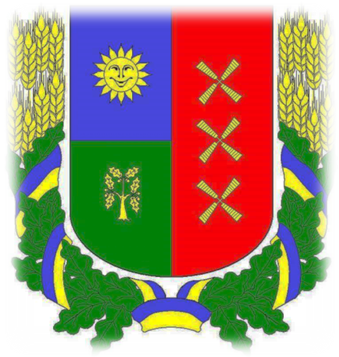 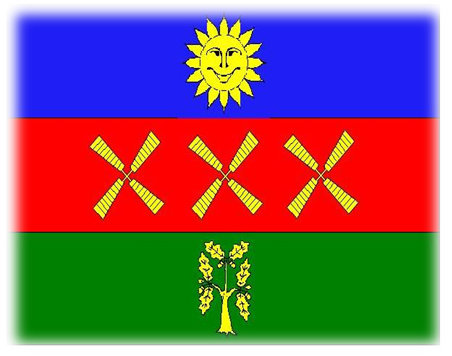 Стратегія збалансованогорозвитку Чечельницького районуна період до 2020 року (нова редакція)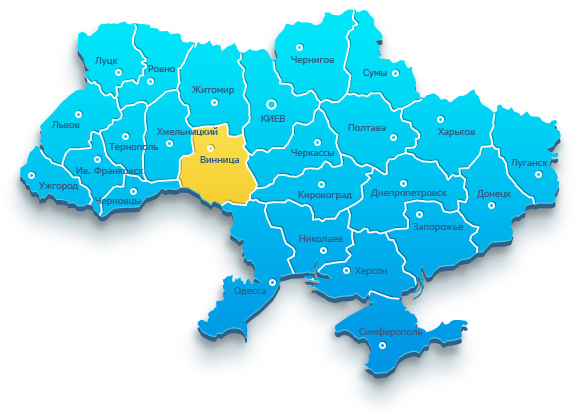 Зміст	Вступ	4І. Аналіз та основні тенденції соціально-економічного розвитку ЧЕЧЕЛЬНИЦЬКОГО РАЙОНУ	41.1. Загальна характеристика ЧЕЧЕЛЬНИЦЬКОГО РАЙОНУ	41.2.Економіка та підприємництво	41.2.1.Рівень розвитку економіки району	1.2.2.Промисловість	41.2.3.Розвиток малого підприємництва	41.3.Інвестиції та міжнародна діяльність	41.3.1.Інвестиційний розвиток	41.3.2.Експорт-імпорт товарів	1.3.3.Міжнародне співробітництво	41.4.Сільське господарство	41.5.Транспорт	41.6.Житловий фонд	41.7.Стан навколишнього природного середовища	1.8.Населення та демографія, ринок праці	41.9.Освіта та наука	41.9.1.Освіта	1.9.2.Наука	1.10.Громадське здоров’я та медична допомога	41.11.Туризм, культура	41.11.1.Туризм	1.11.2.Культура	ІІ. Аналіз сильних сторін, можливостей розвитку, слабких сторін та загроз розвитку РАЙОНУ (SWOT-аналіз)	2.1. Результати SWOT-аналізу ЧЕЧЕЛЬНИЦЬКОГО РАЙОНУ   2.2. Порівняльні переваги, виклики і ризики Чечельницького району	4ІІІ. Ключові проблеми розвитку РАЙОНУ	4ІV. Принципи реалізації Стратегії	4V. Пріоритетні напрями розвитку економіки РАЙОНУ ("точки росту")	4VI. Стратегічні цілі (напрями), заходи та очікувані результати	4Стратегічна ціль 1: ЗАБЕЗПЕЧЕННЯ БЕЗПЕКИ ЖИТТЄДІЯЛЬНОСТІ НАСЕЛЕННЯ РАЙОНУ	4Операційна ціль 1.1.Забезпечення громадської безпеки	4Операційна ціль 1.2.Територіальна оборона	4Операційна ціль 1.3.Виховання патріотизму в широких верствах суспільства	4Стратегічна ціль 2: ЗРОСТАННЯ КОНКУРЕНТОСПРОМОЖНОСТІ ЕКОНОМІКИ РАЙОНУ	4Операційна ціль 2.1.Створення сприятливих умов для динамічного розвитку малого та середнього бізнесу, спрощення адміністративних процедур	4Операційна ціль 2.2.Стимулювання інноваційних секторів економіки	4Операційна ціль 2.3.Підтримка інтенсивного розвитку в усіх секторах сільського господарства	4Операційна ціль 2.4.Всеохоплюєче впровадження технологій енергозбереження та використання альтернативних і відновлюваних джерел енергії	4Операційна ціль 2.5 Застосування заходів щодо підвищення якості продуктів харчування	4Стратегічна ціль 3: ЗАЛУЧЕННЯ ІНВЕСТИЦІЙ ТА РОЗВИТОК МІЖНАРОДНИХ ВІДНОСИН	4Операційна ціль 3.1.Створення привабливих умов для залучення інвестицій в економіку району та міжнародної донорської допомоги	4Операційна ціль 3.2.Розвиток та поглиблення міжнародного та міжрегіонального співробітництва	4Операційна ціль 3.3.Розвиток транскордонного співробітництва та прикордонних територій, зокрема: зростання ділових контактів, створення спільних мереж, підприємств, кластерів та інших сучасних форм організації території	4Стратегічна ціль 4: ЕКОЛОГІЧНА БЕЗПЕКА НАВКОЛИШНЬОГО СЕРЕДОВИЩА	4Операційна ціль 4.1.Удосконалення регіональної екологічної політики	4Операційна ціль 4.2.Забезпечення гармонізації взаємодії суспільства і природного середовища, підвищення рівня суспільної екологічної свідомості	4Операційна ціль 4.3.Підвищення рівня екологічної  безпеки та пом'якшення наслідків змін клімату	4Стратегічна ціль 5: РОЗВИТОК СОЦІАЛЬНОЇ ТА ТУРИСТИЧНОЇ СФЕРИ РАЙОНУ	4Операційна ціль 5.1.Підвищення рівня якості освіти, оновлення її змісту, гармонізація освіти з реальним сектором економіки	4Операційна ціль 5.2.Покращення стандартів медичного обслуговування населення району	4Операційна ціль 5.3.Створення умов для розв’язання нагальних проблем переселенців з місць тимчасово окупованої території АР Крим та районів ведення антитерористичної операції	4Операційна ціль 5.4.Створення належних умов для розвитку культури, естетичного виховання громадян, зміцнення духовно-моральних засад суспільства, міжнаціонального співробітництва, толерантних міжконфесійних взаємовідносин, збереження культурної спадщини в інтересах духовного розвитку Чечельниччини	4Операційна ціль 5.5. Формування цілісного туристичного продукту, здатного максимально задовольнити потреби міжнародного і внутрішнього туризму	4Операційна ціль 5.6.Забезпечення належного розвитку трудового потенціалу для потреб району	4Операційна ціль 5.7 Забезпечення надання якісних соціальних послуг вразливим категоріям населення району за місцем проживання та у закладах соціального обслуговування	4Стратегічна ціль 6: РОЗВИТОК МІСЦЕВОГО САМОВРЯДУВАННЯ. ДЕЦЕНТРАЛІЗАЦІЯ ВЛАДИ ТА МІЖБЮДЖЕТНИХ ВІДНОСИН	4Операційна ціль 6.1.Забезпечення розвитку інфраструктури територіальних громад району	4Операційна ціль 6.2.Розвиток самодостатніх та фінансово-незалежних територіальних громад та їх об’єднань	4Операційна ціль 6.3.Розвиток громадянського суспільства, налагодження ефективної співпраці органів виконавчої влади та місцевого самоврядування з інститутами громадянського суспільства (ІГС)	4VII. Механізми реалізації Стратегії	47.1 Організаційне забезпечення реалізації Стратегії	47.2 Фінансове та науково-методичне забезпечення реалізації Стратегії	4VIІI. Моніторинг і оцінка реалізації Стратегії	4ІХ. Узгодженість Стратегії з програмними та стратегічними документами	49.1. Узгодженість з стратегією збалансованого регіонального розвитку Вінницької області на період до 2020 року	49.2 Аналіз стратегічних цілей та пріоритетних напрямів територіальних громад Чечельницького району Вінницької області	4ДОДАТКИ	4ВступРозробка нової редакції Стратегії збалансованого розвитку Чечельницького району на період до 2020 року (далі – Стратегія) була ініційована Чечельницькою районною державною адміністрацією на виконання Державної та обласної Стратегій регіонального розвитку на період до 2020 року, затвердженої постановою Кабінету Міністрів України від 06 серпня 2014 року №385.Необхідність підготовки нового проекту Стратегії викликана:зміною зовнішніх та внутрішніх умов, в яких відбувається розвиток регіону;доцільністю підготовки нового стратегічного документа, розробленого за європейськими стандартами на період, що синхронізується із періодом, на який розроблена Державна та обласна стратегія регіонального розвитку.В Стратегії з урахуванням загальнодержавних, обласних пріоритетів, оцінки конкурентних переваг, обмежень, загроз і проблем розвитку Чечельницького району, визначені першочергові пріоритетні завдання, заходи координації дій місцевих органів виконавчої влади, органів місцевого самоврядування, бізнесу та населення району, які спрямовані на реалізацію визначених стратегічних завдань.Стратегія повинна стати підґрунтям для розробки короткотермінових та середньострокових програм економічного і соціального розвитку Чечельницького району.Нормативно – правовою базою для розробки Стратегії є Закони України "Про державне прогнозування та розроблення програм економічного і соціального розвитку України", "Про стимулювання розвитку регіонів", Постанови Кабінету Міністрів України від 26 квітня 2003 року №621 "Про розроблення прогнозних і програмних документів економічного і соціального розвитку та складання проекту державного бюджету", від 16 листопада 2011 року № 1186 "Про затвердження порядку розроблення, проведення моніторингу та оцінки реалізації регіональних стратегій розвитку", Указу Президента України від 12 січня 2015 року №5/2015 «Про Стратегію сталого розвитку «Україна – 2020», Методичні рекомендації щодо формування регіональних стратегій розвитку та інше.Для вивчення громадської думки та обговорення в широких колах положень Стратегії райдержадміністрацією була створена робоча група, в яку увійшли представники управлінь, відділів, структурних підрозділів райдержадміністрації, органів місцевого самоврядування, бізнесових кіл, громадських організацій, депутатського корпусу районної ради.При формуванні Стратегії робочою групою, спеціалістами районної державної адміністрації, депутатами районної ради та громадськими об’єднаннями враховані наявні тенденції розвитку району, а також стратегічні плани розвитку сільських та селищної рад та представників громад. Це дозволило більш об’єктивно визначити пріоритети, основні завдання Стратегії та конкретні шляхи їх вирішення.І. Аналіз та основні тенденції соціально – економічного розвитку Чечельницького району1.1. Загальна характеристика районуЧечельницький район, як адміністративну одиницю, утворено в 1923 році. Після декількох реорганізацій і ліквідацій район відновлено у грудні 1967 року.	Район розташований в межах Подільської висоти у південній частині Вінницької області на переході степу у лісостеп. Завдяки цьому на території району збереглось багато рідкісних рослин і для їх збереження і подальшого вивчення на площі 18687,9 га створено Національний природній парк «Кармелюкове поділля».	Площа району 759 квадратних кілометрів, що складає 2,9% території області. Протяжність з півночі на південь 28 км, а зі сходу на захід 46 км. Чечельниччина межує із Піщанським, Бершадським, Тростянецьким районами Вінницької області, Кодимським та Балтським Одеської області. До її складу входить 22 населених пункти, об’єднаних у 15 сільських та 1 селищну ради.	Відстань від адміністративного центру смт Чечельник до обласного центру   м. Вінниця складає 160км, а до столиці України – м. Київ, біля 340км.	Через територію району проходить автомобільна дорога Вінниця-Гайсин-Велико-Михайлівка, яка зв’язує район з головними промисловими центрами України.	Найближча залізнична станція знаходиться за 32 км в м. Кодима, Одеської області.	Водна мережа на території району представлена притоками річки Південний Буг - Дохно та Савранка і рядом інших водостоків, які течуть по долинах, балках і ярах. В цілому по району під водними об’єктами зайнято 1,8 тис.га.	Лісові ресурси в районі займають площу 19,8тис.га, або 26% від всієї території. Основні породи дуб, груб, ясен, акація.	Грунти переважно чорноземи опідзолені слабо реградовані, важкосуглинкові.	Клімат помірно-континентальний, середньорічні температури літня - +22 градуси, зимова -4,5 градусів. Річна кількість опадів 450-500мм.	Середня протяжність безморозного періоду 165-175 днів. Такі грунтово-кліматичні умови сприяють розвитку сільського господарства та інших галузей народного господарства.	Корисні копалини – глина і пісок.1.2.Економіка та підприємництво1.2.1.Промисловість        В  районі  промислова галузь представлена 4 підприємствами, якими за 2014 рік вироблено промислової продукції в діючих цінах на суму  6 млн. 995,2 тис.грн. Показник виробництва промислової продукції знизився відповідно до аналогічного періоду минулого року на 8 млн. 176,2 тис.грн., або на 53%.А Н А Л І З роботи  промислових підприємств  Чечельницького району за січень – грудень 2014 року                                                                                             Спад  виробництва   промислової  продукції  відбувся  на   всіх    підприємствах промисловості, а  саме: ТОВ «ЛісМайстер»,  темп росту склав 99%,   до  аналогічного періоду минулого року. ТОВ ВНФ «Полімергаз та ВАТ Чечельницьке РП «Агромаш» протягом  2014 року виробництва продукції не здійснювали.          ТОВ «Чечельницький молочний завод» з серпня 2013 року продукції не виготовляло так, як виробничі потужності передані в оренду Крижопільській філії ТОВ «ІнтерФуд».1.2.2.Розвиток малого підприємництваСтаном на 01.01.2015 року в районі нараховується 1091 одиниць суб’єктів підприємницької діяльності, зокрема: 261 юридичних та 830 фізичних осіб.           На протязі поточного року започаткували діяльність 50 суб’єктів господарювання фізичних та 17 суб’єктів господарювання юридичних осіб, припинили діяльність 4 юридичних та 78 фізичних особи.           Сума надходжень від діяльності малого підприємництва до місцевих бюджетів за відповідні періоди збільшилась на 0,4% та становить 6 млн. 700,0 тис.грн. Питома вага надходжень від діяльності малого підприємництва в загальних надходженнях до місцевого бюджету становить 39,8%.         У трудових відносинах на статистично малих підприємствах перебувають 445 осіб (найманих працівників). На 2015 рік даний показник прогнозується 450 осіб.                     Середньомісячна заробітна плата одного найманого працівника статистично малих підприємств становить 1220,0 грн., що на 5,3% більше ніж у 2013 році. Для покращення взаємодії органів державної виконавчої влади, органів місцевого самоврядування з бізнесом, управлінням економіки райдержадміністрації розроблено та подано на затвердження чергової сесії районної ради «Програму розвитку малого та середнього підприємництва на 2015 – 2016 роки».              Головною метою прийняття даної Стратегії є спрямування дій місцевих органів державної виконавчої влади та місцевого самоврядування, суб’єктів малого та середнього підприємництва, спілки підприємців Чечельниччини, установ ринкової інфраструктури на створення і збереження сприятливого середовища для розвитку малого підприємництва, формування і впровадження ефективної державно-громадської системи його обслуговування, підтримки і захисту.У зв’язку із значною кількістю існуючих і прийняттям нових нормативних актів та з метою підвищення рівня правових та професійних знань суб’єктів малого бізнесу в районі постійно проводяться семінари, зустрічі з представниками бізнесових структур та «круглі столи».  З метою створення сприятливих умов для отримання суб’єктами господарювання та населенням району адміністративних послуг, документів дозвільного характеру, проведення державної реєстрації (припинення) не затрачуючи на те багато часу, в 2013 році в районному центрі відкрито Центр надання адміністративних послуг (ЦНАП).    До складу ЦНАПу входять суб’єкти надання адміністративних послуг структурних підрозділів райдержадміністрації, установ та організацій, що належать до сфери її управління.   	Також у 2013 році в районі відкрито Центр з обслуговування платників податків (ЦОПП).  Відкриття ЦОПП дасть змогу зробити сплату податків, зборів та єдиного соціального внеску зручнішим.  Всі суб’єкти підприємницької діяльності, як юридичні так і фізичні особи, повинні мати однаковий доступ до консультаційних послуг, вчасно отримати довідку, без проблем здати звіт, при цьому витрати часу платника повинні бути мінімальними.Значна увага приділяється питанню забезпечення відкритості органів влади при реалізації регуляторної політики та формування засад соціального партнерства між владою і бізнесом. До розробки проектів регуляторних актів залучаються шляхом проведення обговорення проектів у рамках «круглого столу» представники громадських об’єднань підприємців, суб’єкти господарювання. У 2013 – 2014 роках прийнято 18 регуляторних актів, які повністю відповідають принципам Державної регуляторної політики. В основному прийняті регуляторні акти стосуються ставок місцевих податків і зборів на 2015 рік по кожній територіальній громаді району та селищу Чечельник.З метою залучення суб’єктів підприємницької діяльності до участі у формуванні державної політики у сфері підприємництва розпорядженням голови райдержадміністрації створено районну раду підприємців у Чечельницькому районі.Для покращення поінформованості суб’єктів малого бізнесу в районі працюють телефони „гарячих ліній”.1.3.Інвестиції та міжнародна діяльність1.3.1.Інвестиційний розвиток              Господарюючими суб’єктами району за звітний період проводилась активна інвестиційна діяльність. Протягом 2014 року обсяг капітальних інвестицій в економіку району склали 30,5 млн.грн., що на 1,1 млн.грн., або 3,7% більше показника 2013 року. В агропромисловому комплексі реалізовуються наступні інвестиційні    проекти: СТОВ АФ «Ольгопіль» с. Ольгопіль – побудовано елеватора потужністю 15 тис. тонн. Вартість проекту становить 8,7 млн. грн.ТОВ АФ «Україна-О» с. Каташин – реконструкція тваринницького приміщення потужністю 240 гол. великої рогатої худоби. Вартість проекту 2,5 млн. грн., освоєно 1,8 млн. грн. або 72%. Планується створити 6 робочих місць. СТОВ АФ «Вербка» с. Вербка – реконструкція тваринницького приміщення потужністю 150 гол. молодняку великої рогатої худоби. Вартість проекту 0,64 млн. грн., з них освоєно 0,60 млн. грн. або 94%. Планується створити 3 робочих місця. 1.3.2.Міжнародне співробітництвоЧечельницький район має п’ять сусідів – районів в Україні (межує із 3-ма районами Вінницької та 2-ма районами Одеської областей). На даний час, як на рівні району, так і на рівні територіальних громад району реалізуються Угоди про торговельно-економічне, науково-технічне та культурне співробітництво з адміністративно-територіальними одиницями іноземних держав. Зокрема, з регіонами Республіки Молдова та ін. Це слугує передумовою для активного розвитку транскордонного та міжрегіонального співробітництва. В рамках Угод відбуваються взаємні візити офіційних делегацій, в ході яких обговорюються питання щодо активізації міжрегіонального, міжнародного, міжнаціонального та транскордонного співробітництва. Варто зазначити, що найбільше Угод про торговельно-економічне і культурне співробітництво реалізується між територіальними громадами Чечельницького району та територіальними громадами Республіки Молдова. 1.4.Сільське господарствоАгропромисловий сектор є основним народногосподарським комплексом та відіграє важливу роль в економіці району. Його значення полягає не лише в забезпеченні населення харчовими продуктами, але і в тому, що він впливає на зайнятість населення, наповнення бюджету та ефективний розвиток району.Загальна площа району – 75,9 тис.га, із яких 50,6 тис.га сільськогосподарських угідь, в тому числі ріллі – 41,5 тис.га. В користуванні сільськогосподарських підприємств знаходиться 28,3 тис.га сільськогосподарських угідь, в тому числі ріллі – 28,1 тис.га. Агропромисловий комплекс району формують: 16 сільськогосподарських підприємств і 32 одиниці діючих фермерських господарств, якими обробляється 3,2 тис.га.  В районі відпрацьована науково – обгрунтована система сівозмін. По всіх категоріях господарств району нараховується  38548 га ріллі, посівна площа в 2014 році становитиме  38548  га, що на 227 га більше проти нинішнього року і на 1122 га більше 2012 року. В структурі посівів найбільше місце відводиться зерновим культурам – 59,4 відсотка або 22,9 тис.га.Кукурудза на зерно в структурі посівів займе 9,6 тис. га або 25 відсотка. Технічні культури в структурі посівів займуть 9,8 тис. га або 25,6 відсотка, в тому числі соняшник – 4,2 тис. га або 10,9 відсотка,   озимий ріпак – 3,0 тис. га або 7,8 відсотка.По цукрових буряках: планується посіяти 650 га.  Картопля та овочі в структурі становлять 9,7 відсотка. Кормові культури в структурі посівів займуть 6,0 відсотка або 2,1 тис. га, в тому числі кукурудзи на силос  буде посіяно 200 га, однорічних трав –  260 га. Вирощено і зібрано ранніх зернових та зернобобових культур по 52,5 ц/га, валовий збір становить 66,6 тис. тонн, в тому числі  озимий ячмінь зібрано по 46,4 ц/га, озимої пшениці  по 55,5 ц/га, ярого ячменю по 35,5 ц/га, озимого ріпаку зібрано по 31,4 ц/га. Сільгосптоваровиробниками району закладено  15477  озимого ріпаку – 3037 га. Підготовлено грунту на зяб 19,9 тис.га. Сільськогосподарські підприємства в повному обсязі забезпечені насінням ярих культур.В районі працює 9 наявних зерносушарок загальною добовою потужністю 2864 тонн.          Загальна кількість поголів’я великої рогатої худоби району, що утримується по всіх категоріях господарств становить 7651 гол., в тому числі 3994 голів корів.В районі тваринництвом займаються 4 господарства, якими утримується 1080 голів великої рогатої худоби, в тому числі 371 корова, кількість яких збільшилась на 40 голів проти відповідного періоду минулого року. Зокрема,  СТОВ агрофірма «Вербка» с. Вербка, яке займається вирощуванням великої рогатої худоби молочного напряму продуктивності, наростила поголів’я корів до 110 гол., що на 27 гол. більше до 2013  року, та СТОВ АФ «Ольгопіль» с. Ольгопіль, що вирощують м’ясну худобу наростили поголів’я корів на 13 голів і становить 81 голову.Валове виробництво молока в районі зросло на 6 цнт., виробництво м’яса зменшилось на 115 цнт., надій молока на корів, які були на початок року зменшився на 260 кг., відповідно, надій молока на корову за 11 місяців 2013 року становить 2324 кг.Заготовлено у достатній кількості кормів: по всіх категоріях господарств - 7387 тонн сіна (потреба 3994 тонн), в тому числі по сільгосппідприємствах – 677 тонни сіна (потреба 371 тонни),  880 тонн соломи, 3274 тонни готового силосу (+374 тонни до потреби), 1022 тонни ще є минулорічного силосу, жом та барду завозять по мірі використання.1.5. Житлово – комунальне господарствоБлагоустрійВ районі виконані роботи з санітарної очистки населених пунктів, ліквідації стихійних сміттєзвалищ, облаштування та очистки криниць, висаджування дерев, квітів, багаторічних трав, вапнування бордюрів, розбивки клумб, впорядкування братських могил, кладовищ, збереження наявних та створення нових парків, скверів, алей тощо.Виконана відповідна робота щодо закріплення за підприємствами, установами та організаціями району лісосмуг вздовж автомобільних доріг державного значення для вирубки порослі, збору та вивезення сміття.            В рамках двомісячника з благоустрою, райдержадміністрацією організовано вирубка порослі, збирання та вивезення сміття в полосі відводу автомобільної дороги державного значення  Р33 Вінниця-Гайсин-В. Михайлівка, загальною протяжністю 7700 м.Організовано роботи щодо посадки нових насаджень – 28 га, упорядкування територій парків, скверів, алей – 12 га. Також, упорядковано 38 меморіалів та пам’ятників, 27 кладовищ, 14 братських могил.Проведено прибирання дворових територій – 220 тис.м2, здійснено вапнування стовбурів дерев – 5200 одиниць та бордюрів – 2500 погонних метрів, ліквідовано 95 стихійних сміттєзвалищ та приведено в належний стан 17 паспортизованих. Звільнено від сміття береги водоймищ – 21 км, розчищено 24 джерела.В ході проведення двомісячника взяли участь 2600 чоловік, з них: державні службовці – 185 чол., учнівська молодь – 570 чол., студентська молодь – 70 чол. та 1775 чоловік іншої громадськості.Ремонт доріг комунальної власностіВідповідно   до   Порядку  та   умов   використання     коштів субвенції з державного бюджету місцевим бюджетам на будівництво, реконструкцію, ремонт та утримання вулиць і доріг комунальної власності у населених пунктах, затвердженого постановою Кабінету Міністрів України  від 19.01.2011 року № 52  на території району планується використати 972,4 тис.грн. (720,9 тис.грн., на капітальний ремонт; 251,5  тис.грн., на поточний ремонт).	Станом на 01.12.2014 року надійшло субвенції 882,9 тис.грн. (на капітальний ремонт 365,0 тис.грн.; 173,5  тис.грн., на поточний ремонт).	Спрямовано на оплату робіт  (касові видатки) 455,1 тис.грн.	Крім того, враховуючи узагальнений звіт про використання залишків субвенції станом на 01.12.2014 року і виконання робіт з будівництва, реконструкції, ремонту та утримання вулиць та доріг комунальної власності залишок невикористаних коштів станом на звітну дату становить 422,8 тис.грн. (302,2 тис.грн. – капітальний ремонт; 120,7  тис.грн., – поточний ремонт).Проведено вибірковий капітальний  ремонт дороги КПП-Пісчанка-Болган. Освоєно 299 тис.грн., прокладено 933 м² асфальтного покриття за рахунок субвенції з державного бюджету.Зроблено ремонт дорожнього покриття вул. Героїв Майдану. Освоєно 284 тис.грн., прокладено 945 м² асфальтного покриття за рахунок субвенції з державного бюджету.Виконано роботи по вул. Свердлова, освоєно 77,0 тис.грн., коштів місцевого бюджету, прокладено 300 м² асфальтного покриття; вул. Нова, освоєно  67,0 тис.грн., коштів  місцевого бюджету, 600 м² – щебнювання та роз клинцювання; поточний ремонт доріг 8,0 тис.грн., за рахунок коштів з місцевого бюджету (І провулок Свердлова, І  Травня, Калініна).Освітлення населених пунктів	За 11 місяців поточного року на території району модернізовано 84 світлоточки, на що витрачено 1,2 тис.грн., бюджетних коштів та 1,3 тис.грн., залучених. Розроблено проектно-кошторисну документацію на  реконструкцію освітлювальної мережі в смт Чечельник на загальну суму 781,4 тис.грн.Станом на 01.12.2014 року виконані роботи на суму 291,0 тис.грн., проведено 4220 м освітлювальної мережі, встановлено 82 ліхтарі (вул. Героїв Майдану, Жовтнева, Садова, В. Курки, Радянська, К. Маркса, Нова).Заплановано провести освітлювальну мережу протяжністю 6,5 км на 112 ліхтарів по вулицях: Котовського, Свердлова, 50 років СРСР, Щорса, Ольшевського, Гоголя, Біднюка, Спортивна. Термін: грудень 2014  - березень 2015 років за рахунок коштів місцевого бюджету.ВодопостачанняЗакінчено  та введено в експлуатацію «Будівництво системи водопостачання по вул. В.Стуса, Спортивна, Зелененького» - мережа протяжністю 3,5 км на суму 228 тис.грн.Виготовлена проектно-кошторисна документація на Капітальний ремонт водяної мережі в смт Чечельник (13 ділянок) на загальну суму 956,0 тис.грн.Зроблено 95% ділянок:Вул. Героїв Майдану, К. Маркса, Нова на суму 152,0 тис.грн;Водогін по В.Стуса на суму 40,0 тис.грн.;Напірна комунікація від артсвердловини до вул. Кірова на суму 50,0 тис.грн.Ремонт та реконструкція        Виготовлена проектно – кошторисна документація на об’єкт: «Капітальний ремонт даху багатоквартирного житлового будинку по вул. Жовтнева, 39 в смт Чечельник Вінницької області» та проведений експертний висновок у філіії ДП «Укрдержбудекспертиза» у Вінницькій області. Загальна вартість становить 428 тис.грн.1.6.Житловий фондВ районі залишається незмінною ситуація з поліпшенням житлових умов близько 120 сімей, половина з них користуються правом першочергового одержання житла.Багатоквартирне житлове будівництво в районі протягом останнього десятиліття не здійснюється через відсутність державного фінансування та значну вартість такого житла: близько 9 тис.грн. за 1 кв.м. Невеликий здвиг в багатоквартирному житловому будівництві відбувся в 2013 році коли в центрі селища власником колишнього гуртожитку (ТОВ «Райагробуд») прийнято рішення про його реконструкцію в 20 квартирний житловий будинок. Проведено комплекс протиаварійних робіт, вирішено питання землекористування, виготовлено проектно-кошторисну документацію. Однак, справа ця далі не пішла через відсутність коштів.  На сьогоднішній день покращення житлових умов відбувається виключно за рахунок будівництва індивідуального житла за власний рахунок громадян,  а також шляхом купівлі житла на вторинному ринку. Введення житлової площі індивідуальними забудовниками в останні роки бажає кращого:- в 2013 році –5 житлових будинків загальною площею  772 кв.м. - в 2014 році – очікується введення лише 3 будинків загальною площею 234 кв.м. Різке зменшення введених об’єктів пояснюється відсутністю в 2014 році затвердженого механізму спрощеного порядку прийняття в експлуатацію індивідуальних житлових будинків. Причиною є і високі ціни при оформленні права власності на нерухоме майно (забудовники після закінчення будівництва в більшості випадків зволікають з прийняттям об’єкта в експлуатацію та оформленням права власності).	Всього по району, згідно виданих будівельних паспортів є 79 недобудованих  житлових будинків. В 2014 році видано 3 будівельні паспорти на будівництво присадибного житлового будинку.	Разом з тим, в районі на вторинному ринку 1350 вільних житлових будинків, з яких 290 в доброму стані.	Враховуючи досить велику вартість на будівельні матеріали та фактичну відсутність місцевих будматеріалів, не можливо прогнозувати на наступний рік збільшення об'єму будівництва індивідуального житла.Тому, обсяги введеного в експлуатацію житла в 2014 році плануються залишити на рівні запланованого на 2014 рік – 900 кв.м. за рахунок власних коштів населення.Розроблення містобудівної документації:Незважаючи на те, що всіма органами місцевого самоврядування прийнято відповідні рішення щодо визнання існуючих генеральних планів придатними для подальшого використання для вирішення питань розвитку та містобудівного освоєння території, найголовнішим стратегічним напрямком в сфері містобудування та архітектури є розроблення нової містобудівної документації. Протягом останніх десятиліть більшість населених пунктів розширили свої межі, особливо це стосується селища Чечельник. Відсутність генеральних планів призводить до хаотичної забудови, що суперечить містобудівному законодавству та нормативним документам. Через відсутність коштів в місцевих бюджетах строки оновлення містобудівної документації неодноразово переносились. На сьогоднішній день робота так і не виконувалась.В зв’язку з відсутністю актуальної топографо-геодезичної основи району, першочергово в 2015 році необхідно розпочати роботи з розроблення топогеодезичних матеріалів. Орієнтовна вартість робіт складає 270 тис.грн.Будівництво, капітальний ремонт та реконструкція:Пріоритетними напрямками в будівництві являються об'єкти незавершеного будівництва. В переліку 6 об'єктів, фінансування яких здійснювалось за державні кошти. Загалом на дані об'єкти витрачено більше 22523 тис.грн. Для завершення будівництва необхідні інвестиції в сумі 26333 тис.грн. Слід зазначити, що відтягування робіт на об'єктах незавершеного будівництва веде до збільшення вартості завершення робіт, оскільки жодний з об'єктів не законсервовано, руйнуються під впливом природних та антропогенних факторів.Капітальний ремонт та реконструкція існуючих об'єктів соціальної інфраструктури та житлово-комунального господарства. Даний напрямок є важливим через наявність великої кількості об'єктів, які знаходяться в аварійному або передаварійному стані і подальша нормальна експлуатація не можлива, а припинення їх експлуатації негативно вплине на розвиток громад. Це, зокрема, дороги місцевого значення, водопровідні мережі, заклади освіти, заклади охорони здоров'я, заклади культури та адмінбудівлі. 1.7. Населення та демографія, ринок праці, соціальний захистЧисельність наявного населення району станом на 1 січня 2015 року становила 22,0 тис. осіб, що на 0,4 тис. осіб менше, ніж у 2014 році  (22,4 тис. осіб).   У селах району проживало близько 17,0 тис. осіб або 77,3% від загальної чисельності населення району, у районному центрі Чечельник  – 5,0 тис. осіб або 22,7%.Ринок праці  формується під впливом складних економічних процесів, які відбуваються в народному господарстві країни.Протягом 2014 року до центру зайнятості надійшло 549 вакансій від роботодавців, що на 120 вакансій менше проти минулого року з яких укомплектовано 533 вакансій; рівень укомплектування вакансій становить 97%.  Працевлаштовано за направленням центру зайнятості 559 чол., в тому числі 491 чол., з числа безробітних. Отримали допомогу по безробіттю одноразово для відкриття власної справи 7 чол., направлено на професійне навчання 186 чол., всього навчалося 191 чол., прийняли участь у громадських роботах та роботах тимчасового характеру  269 чол., з числа безробітних. До кінця 2014 року планується працевлаштувати 570 чол., у 2015 році – 504 чол.Значним залишається молодіжне безробіття. На зареєстрованому ринку праці перебувало 591 громадян віком до 35 років, що складає 40,5% від загальної чисельності безробітних і станом на 01.12.2014 року на обліку перебуває 213 громадян віком до 35 років. Мінімальний розмір допомоги по безробіттю становить 544 грн., максимальний розмір допомоги по безробіттю не перевищує  4872 грн. З початку року проведено матеріальних виплат безробітним на суму біля 4,3 млн.грн.Одним з пріоритетних напрямів соціальної політики є вирішення проблем соціального захисту малозабезпечених верств населення, інвалідів, багатодітних сімей. Державна політика у цій сфері спрямована на підвищення ефективності державної підтримки вразливих груп населення, удосконалення надання соціальних послуг, підвищення їх якості, посилення адресності.   За 11 місяців 2014 року сума всіх видів нарахованої допомоги становить  25829,8 тис. грн.. Станом на 01 грудня 2014 року у районі допомоги профінансовано в повному обсязі. Заборгованість по виплаті допомоги відсутня.        Проведено 10 засідань комісії з питань призначення всіх видів допомоги, де розглянуто 203 справи, з них прийнято рішення про призначення допомоги – 199 заявникам, відмовлено в призначенні допомоги – 4 заявникам.   Сума нарахованих субсидій за січень-листопад 2014 року на житлово-комунальні послуги склала 29,4 тис. грн. За січень-листопад 2014 року призначено субсидій на придбання твердого палива, скрапленого газу готівкою на суму 803,0 тис. грн., із яких виплачено 769,5 тис. грн. Заборгованість на 1 грудня 2014 року склала 33,5 тис. грн.. На виплату в 2014 році різних видів соціальної допомоги, які фінансуються за рахунок субвенції з державного бюджету місцевим бюджетам (допомоги сім’ям з дітьми, малозабезпеченим сім’ям, інвалідам з дитинства та дітям-інвалідам, тимчасової державної допомоги) з урахуванням всіх змін в законодавстві в бюджеті району передбачаються кошти в сумі 26187,6 тис. грн., а також 37.0 тис. грн. на надання житлових субсидій на оплату житлово-комунальних послуг та 1389.1 тис. грн. на виплату субсидій на придбання твердого палива та скрапленого газу. Крім того,  передбачено в районному бюджеті 63,2 тис. грн. для реалізації Закону України “Про соціальні послуги”, відповідно до якого виплачується компенсація фізичним особам за надання соціальних послуг.Фінансування пільг, встановлених чинним законодавством, для певних категорій громадян забезпечується за рахунок субвенції з Державного бюджету.Станом на 01.12.2014 року нараховано за фактично спожиті пільги 3312,1 тис. грн., у тому числі на житлово-комунальні послуги 304,9 тис. грн., для надання компенсації на тверде паливо та забезпечення пільговиків скрапленим газом нараховано 2915,9тис. грн., за надані послуги підприємствам зв’язку та на пільговий проїзд у міському та приміському пасажирському транспорті нараховано 91,3тис. гривень.Заборгованість підприємствам-надавачам за станом на 01.12.2014 року складає 64,5 тис. гривень.Ведеться Єдиний державний автоматизований реєстр осіб, які мають право на пільги, згідно з яким станом на 1 грудня 2014року на обліку знаходиться 10931 осіб пільгової категорії. Протягом 2014 року продовжувалась робота щодо посилення захисту та соціального забезпечення малозахищених громадян - пенсіонерів, інвалідів, ветеранів війни і праці, громадян, постраждалих внаслідок Чорнобильської катастрофи та інших громадян, які внаслідок недостатньої матеріальної забезпеченості гостро потребують допомоги та соціальної підтримки з боку державних органів влади.За рахунок  додатково залучених коштів від підприємств, організацій і установ усіх форм власності та господарювання, комерційних та благодійних структур надано грошову, матеріальну та натуральну допомогу  48  ветеранам війни та праці, інвалідам, громадянам інших пільгових категорій на суму 7,8 тис. гривень. Видано 2 інвалідам з дитинства ІІІ групи та 3 інв. з/з ІІ групи путівки до санаторно-курортного закладу  сан. «Перемога» м.Київ та сан. Новомосковський дніпропетровської обл..  та   1 учаснику бойових дій  та 1 інв. з/з ІІІ групи  – сан. «Батьківщина» м.Трускавець   та 19 чол. виплачено компенсацію взамін путівки в санаторій в сумі 6673,00грн.Виплачено компенсацій  на бензин та транспортне обслуговування  55 інвалідам на суму 8,5тис.грн.	Виплачено одноразової грошової допомоги до 9 Травня 857 ветеранам війни на суму 388,3тис.грн.В районі  позитивно вирішується питання забезпечення людей з особливими потребами інвалідними візками, засобами реабілітації, протезними і ортопедичними виробами. Протягом поточного року 34 інваліда забезпечено протезно-ортопедичними виробами та  засобами пересування і реабілітації.Станом на 01.12.14р. на території Чечельницького району проживає 9619 потерпілих та учасників ліквідації наслідків аварії на Чорнобильській АЕС :І  категорії – 189 чол., ІІ категорії –  35 чол.,ІІІ категорії  - 15 чол.,ІV категорії  - 7583 чол., діти - 1797 чол.	Відповідно до Закону України «Про статус і соціальний захист громадян, які постраждали внаслідок  Чорнобильської катастрофи» з початку 2014 року нараховано  компенсацій та допомоги на суму 2478924 грн. 25 коп., з них:Видано  12 путівок потерпілим 1 категорії, 1 путівка  потерпілим ІІ категорії та 5 путівок потерпілим 4 категорії, направлено на санаторно - курортне лікування – 171 дитина.       На сьогоднішній день питання виплати заробітної плати  не нижче  законодавчо встановленого рівня та скорочення заборгованості  по  заробітній плати є і залишається одним із першочергових завдань органів влади .               Розмір мінімальної заробітної плати з 01.01.2014 року – 1218 грн.. Про зміни встановленого мінімального рівня заробітної плати управління праці інформує керівників підприємств, установ та організацій через районну газету та місцеве радіомовлення. 		Заборгованість по заробітній платі по оперативним даним станом на 01.01.2015р. відсутня.Рівень  номінальної заробітної плати по району по статистичним даним за жовтень 2014 року  становить 2231,4 грн., що в порівнянні з вереснем 2014 року зменшилась на 85,8 грн. (або на 3,7 %) (2317,2 грн.), у т.ч. по сільському господарству  становить 2328,8 грн. – зменшилась на 10,4 грн. або на – 0,4 % (2339,2 грн.), промисловість  становить 1109,1 грн. - збільшилась на 145,5 грн. (або 15,1%) (963,6 грн.).  Середньомісячна заробітна плата  з початку року по району становить 2265,2 грн., що в порівнянні до минулого року збільшилась на 59,8 грн. або на 2,7 % (2205,4 грн.), по сільському господарству 2142,0 грн., в порівнянні з відповідним періодом зменшилась на 28,0 грн. або на (-1,3 % грн.) (2170,0 грн.), по промисловості становить 1387,5 грн., в порівнянні з минулим роком зменшилась на 305,5 грн, або на – 18,0 % (1693,0 грн.).Районною робочою групою проведено вивчення стану справ з питань легалізації зайнятості населення  та дотримання трудового законодавства по 26 ФОП–підприємцях, виявлено 3 працівника, які працювали без оформлення трудових договорів. Станом  на 08.12.2014 року трудові договора оформлені.По даним КЗ «Чечельницька ЦРЛ» в невиробничій сфері  за жовтень місяць зареєстровано 70 випадків невиробничого травматизму .   1.8. Освіта Мережа освітніх закладів складає: 17 загальноосвітніх навчальних закладів, із них 8 – СЗШ І-ІІІ ступенів, 1 НВК І-ІІІ ст., 7 – СЗШ І-ІІ ступенів , 1 НВК І-ІІ ст., в яких навчається 1833 учні, 13 ДНЗ та 3 групи дітей дошкільного віку при НВК, в яких перебуває 603 вихованці, 3 позашкільні заклади (СЮН, ДЮСШ, БДТ ) – 1038 гуртківців.Відділом освіти, педагогічними колективами навчальних закладів реалізовувались програми:   районна програма розвитку освіти на 2012-2017 роки,   районна програма організації харчування учнів 5-11-х класів загальноосвітніх шкіл на 2012-2015 роки. Відділом освіти розроблено відповідні заходи щодо виконання даних програм із врахуванням специфічних умов функціонування освітньої галузі району: наявність в сільській місцевості навчальних закладів з малою кількістю учнів.Діє програма «Сходинка» якою передбачено щорічно з 15 січня по 30 травня готувати дошкільнят до 1 класу в населених пунктах, де неможливо відновити роботу ДНЗ.Продовжується впровадження нових стандартів в галузі загальної середньої освіти.Функціонують  4  освітні округи,   визначено опорні заклади: Вербська  СЗШ І-ІІІ ст., Ольгопільська СЗШ І-ІІІ ст.,  Чечельницька СЗШ І-ІІІ ст. №1,  Чечельницька СЗШ І-ІІІ ст. №2.  Діють Стратіївський НВК І-ІІІ ст. «загальноосвітній навчальний заклад - дошкільний навчальний заклад» та Любомирський НВК І-ІІ ст. «загальноосвітній навчальний заклад -дошкільний навчальний заклад».Всі навчальні заклади забезпечені комп'ютерною технікою (всього 28 НКК). Вихід до мережі Інтернет мають 17 (100%) загальноосвітніх навчальних закладів району, у тому числі: швидкісний   - 4 навчальних заклади, за рахунок мобільного зв'язку - 13 навчальних закладів.   	 Відновлено роботу дошкільного закладу «Капітошка» в селі Бритавка, розрахованого на 30 дитячих місць.       Замінено котли на енергоекономні в КЗ «Стратіївський НВК І-ІІІ ст.».  Встановлено 2 котли КВ-100, які  будуть  давати  економію 120 т  вугілля за опалювальний сезон.Завершено роботи по встановленню  двох  котлів  КВ – 100  у КЗ  «Вербська  СЗШ І – ІІІ ст.» та одного котла АТОН  ТТК – 50 КЗ  у КЗ «Жабокрицька  СЗШ  І – ІІ ст.».  Розпочинаються роботи по встановленню двох  енергоекономних котлів в КЗ «Чечельницька СЗШ І-ІІІ ст. №2».1.9.Громадське здоров’я та медична допомогаНа первинному рівні медична допомога надається комунальним закладом «Чечельницьким районним центром первинної медико – санітарної допомоги». Головним завданням КЗ «Чечельницьким РЦ ПМСД» було виконання заходів передбачених комплексними планами  та відповідними планами заходів ДОЗ та К Вінницької облдержадміністрації, а також  вирішення поточних питань щодо системного зміцнення матеріально – технічної бази закладу, покращення показників якості надання первинної медико – санітарної допомоги населенню району. 	Приділялась особлива увага подальшому зміцненню матеріально-технічної бази його підрозділів (регулярне проведення поточних ремонтів, проведення капітального ремонту АЗПСМ села Каташин, оснащенню та до оснащенню цих ЛПЗ спец медобладнанням та апаратурою медичного призначення до «Табеля оснащення» не нижче рівня 95% (обсяги робіт і рівень їх фінансування, стан виконання визначенні у таблиці №1, що додається).	 З метою вирішення питання дефіциту лікарських кадрів у відповідності до програми «Місцеві стимули» із числа випускників загальноосвітніх шкіл району навчається у ВМНДУ 3 особи за кошти районного бюджету і 1 випускник за цільовим направленням на державній формі навчання, по закінченню якого  на умові трьохсторонніх угод будуть працевлаштовані у ЛПЗ ЦЕНТРу. Проходить навчання та стажування в амбулаторії ЗПСМ села Луги інтерн по ЗПСМ.            Фінансування закладу здійснювалось у відповідності до затвердженого районною радою кошторису.	Важливим в організації колективу медичних працівників є вивчення громадської думки шляхом спілкування з жителями населених пунктів для чого було здійснено 27 виїздів, під час яких було прийнято 385 осіб з різноманітних питань, а також за зверненнями при особистому їх прийомі у відповідності до затвердженого графіку кожної середи та п’ятниці прийнято 298 громадян.	Також було здійснено контроль за належним фінансуванням закладу, проводилась підготовка узагальненої інформації про рівень надання медичної допомоги населенню району за підсумками щомісячної, квартальної, піврічної діяльності установи  з інформуванням про такі результати голів райдержадміністрації та районної ради. Аналізувалась захворюваність населення, визначались критерії та шляхи покращення стану здоров’я жителів району. Забезпечено чітку організацію проведення комплексних медичних оглядів у березні – квітні місяцях поточного року ветеранів війни, учасників бойових дій, ліквідаторів аварії на ЧАЕС і інших рівних їм категорії, а також декретованих контингентів населення і осіб, постраждалих від наслідків аварії на ЧАЕС. Виконано ремонтних робіт по КЗ "Чечельницький РЦ ПМСД" станом на 01.12.2014 року на суму 93,0 тис.грн., в тому числі 65,3 тис.грн., бюджетні та 28,1 тис.грн., позабюджетні кошти.Медична допомога в районі на вторинному рівні надається комунальною установою «Чечельницька лікарня планового лікування».	За зазначений звітний період за медичною допомогою до фахівців консультативної поліклініки звернулося всього  141814 жителів району, із яких з приводу захворювань 74335 осіб,  із числа яких 2571 проліковано у цілодобових стаціонарах,  в тому числі у відділеннях за профілем ліжок:	За період 11-ти місяців 2014 року у межах затвердженого кошторису  здійснено поточні ремонти приміщень структурних підрозділів установи загальною вартістю 36,7 тис.грн.	Для забезпечення безперебійної роботи в осінньо-зимовий період за залучені кошти  із наявних 234 вікон замінено 60 на металопластикові та  із всіх наявних дверей, замінено - 4. 	Станом на 01.12.2014 року завезено  443,4 тони вугілля  (86%). Завершено капітальний ремонт зовнішньої теплової мережі загальною вартістю 188,7 тис.грн.,  довжиною 300 метрів замінено труб у подвійному вимірі.  Крім того проведено заміну труб довжиною 136 метрів у подвійному вимірі  до поліклінічного відділення і направлено клопотання в ДОЗ та К Вінницької облдержадміністрації щодо додаткового фінансування у сумі  46,6 тис.грн., для здійснення розрахунку за додатково здійснені роботи.1.10. Культура           Мережа галузі культури району становить 38 закладів: 16 клубних закладів, 13  сільських будинків культури та 2 сільських клуби та 1РБК; 19 бібліотек, 16 сільських бібліотек, 1 сільська дитяча бібліотека, 1 районна дитяча бібліотека, 1 центральна районна бібліотека; 1 дитяча музична школа; 2 музеї «народний краєзнавчий музей села Ольгопіль», «народний музей історії села Бондурівка».                 Бюджет 2014 року складає в межах 4,0 тис.грн. Своєчасно та в повному обсязі проводяться розрахунки по захищених статтях.          Здійснено придбання на заклади культури району на загальну суму 104,4 тис.грн., в тому числі: районний будинок культури - встановлено електричне опалення в глядацькій залі на суму 47,0 тис.грн.; Рогізківський будинок культури - обладнання для спортивного залу 19,1 тис.грн.; районний будинок культури – мікрофони 5.0 тис.грн.; Лузький будинок культури - музична апаратура 10,5 тис.грн., сценічні костюми 8,2 тис.грн., тенісний стіл, спортінвентар – 3,3 тис.грн., Червоногребельський СБК – 11,3 тис.грн.          Освоєно коштів спонсорів у сумі 12,0 тис.грн.: придбано костюми для дитячого фольклорного колективу «Намисто» районного будинку культури  на суму 3,0 тис.грн.; проведено ремонт  пам’ятників на суму 6,0 тис.грн.; проведено благоустрій територій на суму 3,0 тис.грн., (побудовано спортивний майданчик на території Жабокрицького сільського будинку культури).   	Проведено ремонтні роботи (ремонт та встановлення водостічних труб, зовнішніх підвіконних відливів, зовнішнє шпаклювання та фарбування будівлі) у дитячій музичній школі на суму 86,0 тис.грн.        Проведено ремонтні роботи на 46 пам’ятках культурної спадщини на суму  103,5  тис.грн. (місцевий бюджет 90,0 тис.грн., кошти спонсорів 13,5 тис. грн.).        Проведено обстеження 2 археологічних пам’яток на території Бондурівської сільської ради.  Виготовляються паспорти вартістю 4,8 тис.грн.        Придбано книжкової продукції 457 примірників на суму 4,3 тис.грн. Заплановані кошти на придбання літератури на 2014 рік становить 10,7 тис. грн.                Замінено колісники в котельній дитячої музичної школи на суму 2,4 тис.грн.           ІІ. SWOT - АНАЛІЗ РОЗВИТКУ ЧЕЧЕЛЬНИЦЬКОГО РАЙОНУНижченаведений аналіз слабких і сильних сторін розвитку району дає можливість органам влади поряд з середньостроковими стратегічними цілями визначати короткострокові оперативні цілі – власне проекти, реалізація яких повинна, з одного боку, усунути або максимально зменшити вплив слабких сторін та найефективніше використати сильні сторони  регіону, з іншого – скористатися сприятливими можливостями, які можуть виникнути завдяки дії зовнішніх сил, уникаючи загроз.Наступний етап SWOT-аналізу – встановлення ключових, взаємозв’язаних між собою сильних і слабких сторін з потенційними можливостями та загрозами подальшого розвитку Чечельницького району. Стратегічні цілі визначаються залежно від взаємовпливу вибраних факторів зовнішнього та внутрішнього середовища:використання сильних сторін і потенційних можливостей району;подолання слабких сторін за рахунок зовнішніх можливостей;нейтралізація потенційних загроз за рахунок сильних сторін;радикальні стратегічні рішення при співпадінні слабких сторін району та наростанні зовнішніх загроз.2.1. Результати SWOT-аналізу Вінницької області2.2. Порівняльні переваги, виклики і ризики Чечельницького районуПорівняльні переваги(визначені в результаті аналізу сильних сторін і можливостей)Чечельниччина має потенціал для розвитку, сільськогосподарської туристично – рекреаційної та інших сфер, це дасть можливість зацікавити зовнішніх інвесторів, покращити стан доріг, розвинути транскордонні економічні відносини та залучити в різні сфери економічної діяльності додаткові інвестиції;Сильними сторонами району є наявність землі, що придатна для обробітку та вирощування сільськогосподарських культур, наявність земель оздоровчого та історико – культурного призначення, архітектурно – історичних споруд та пам’яток, наявність джерел питної та столової води, значна залісненість району та наявність Державного заповіднику «Кармелюкове Поділля», наявність зон для відпочинку, значний потенціал для розвитку туристично-рекреаційної сфери (НПП «Кармелюкове Поділля»), Потужний сільськогосподарський комплекс та експортний потенціал аграрної продукції (високий рівень кооперації сільського господарства з переробними підприємствами; розвинена інфраструктура для зберігання рослинницької продукції (елеваторне господарство), наявність сприятливих природо-кліматичних умов та склад грунтів для вирощування сільськогосподарських культур та розвитку овочівництва;Наявність конкурентоспроможних підприємств сільського господарства, переробної та харчової промисловості, наявність родючих сільськогосподарських угідь, відсутність потужних об'єктів-забруднювачів довкілля та зон екологічного лиха, поступовий розвиток тваринництва;Наявність  диверсифікованої ресурсної бази для розвитку енергетики (використання відновних джерел енергії (пелети, солома, гідро- та сонячна енергетика) та енергозберігаючих технологій);Позитивний досвід залучення міжнародної технічної допомоги у район (наявність успішного досвіду залучення додаткових коштів на соціально-економічний розвиток територіальних громад в рамках міжнародної технічної допомоги  (ЄС/ПРООН, Despro, УФСІ, Програми ЄС: Транскордонне співробітництво «Україна – Молдова» та ін.);Створені Центри надання адміністративних послуг (ЦНАП), Центри обслуговування платників податків (ЦОПП);Наявність висококваліфікованих кадрів, наявність освітньої мережі НЗ та науково-технічної бази для підготовки робочої сили відповідно до потреб економіки району (Ольгопільське ПТУ № 35);Активність влади в поєднанні із взаємодією між владою та представниками інших суб’єктів регіонального розвитку (бізнес, інститути громадянського суспільства)  у формуванні стратегічних планів, програм розвитку району;Достатність інформаційних ресурсів щодо діяльності органів місцевої влади. Виклики(визначені в результаті аналізу слабких сторін і можливостей)Допомога міжнародних організацій з економічного і соціального розвитку (дешеві кредити, гранти та міжнародна технічна допомога), пошук і залучення зацікавлених зовнішніх інвесторів регіоном. Ці можливості сприятимуть зменшенню таких слабких сторін, як недостатній рівень прямих іноземних інвестицій, низький рівень заробітної плати в порівнянні із середньо українським, значний рівень відтоку активних і кваліфікованих працівників за межі регіону, технічна та моральна зношеність комунальної інфраструктури, недостатня потужність очисних споруд каналізації та низький рівень каналізування населених пунктів, застаріла матеріально-технічна база підприємства, низька енергоефективність економіки, недостатній рівень поглибленої переробки сільськогосподарської продукції та значний рівень відтоку активних і кваліфікованих працівників за межі регіону;   Низький рівень привабливості проживання в сільській місцевості для молоді через недостатній розвиток, а подекуди депресивний стан сільської місцевості, стан доріг, впорядкуванні земельних відносин на селі, розвитку підприємств з переробки сільськогосподарської  продукції, виробництва харчових продуктів, розвитку обслуговуючих сільськогосподарських кооперативів, залучення району до проектів та заходів на обласному та загальнодержавному рівні, а також децентралізації та реформи місцевого самоврядування;Слабкою стороною Чечельницького району є недостатня динаміка росту малого та середнього бізнесу. Вирішити або, принаймні, послабити зазначену проблему, дозволить ціла низка позитивних можливостей, як активна підтримка та сприяння роботі малого та середнього бізнесу, створення інфраструктури розвитку підприємництва, розвиток транскордонних економічних відносин, наближення рівнів стандартів України до стандартів ЄС, розвиток наукомістких галузей, у тому числі ІТ-технологій, ефективність державної регіональної політики, сприяти дії автономних торгівельних преференцій при поставках продукції до країн-членів ЄС;Можливість впровадження в Україні програм ключових реформ дасть змогу Чечельницькому району зменшити вплив корупції, що спричиняє неефективне та непрозоре використання бюджетних коштів, реєстрацію і сплату податків потужними сільськогосподарськими та промисловими підприємствами за межі району, розвинути інститути громадянського суспільства, та системи інформатизації територіальних громад району, провести децентралізацію влади, передати владні повноваження на рівень територіальних громад та здійснити процедуру добровільного об’єднання територіальних громад. Ефективне проведення цих реформ дозволить створити мережу спроможних територіальних громад та підвищити ефективність задоволення потреб мешканців територіальних громад.Ризики(визначені в результаті аналізу слабких сторін і загроз)Дестабілізація політичного, економічного та соціального середовища в країні поглиблює вплив таких слабких сторін Чечельниччини, як корупція, що спричиняє неефективне та непрозоре використання бюджетних коштів;Небезпека загострення ситуації на території Придністровсько-Молдовської ділянки державного кордону;Недостатній рівень прямих іноземних інвестицій;Значна ступінь фізичного та морального зносу основних фондів підприємств при недостатніх об’ємах інвестицій в їх оновлення та модернізацію (технічна та моральна зношеність комунальної інфраструктури, відсутність очисних споруд каналізації та низький рівень каналізування населених пунктів, застаріла матеріально-технічна база підприємств);Низька енергоефективність економіки;Недостатній рівень поглибленої переробки сільськогосподарської продукції;Низький рівень привабливості проживання в сільській місцевості для молоді через недостатній розвиток, а подекуди депресивний стан сільської місцевості;Недостатня динаміка росту малого та середнього бізнесу;Реєстрація і сплата податків потужними промисловими та сільськогосподарськими підприємствами за межами району;Низький рівень заробітної плати в порівнянні із середньообласним (значний рівень відтоку активних і кваліфікованих працівників за межі регіону; висока питома вага зайнятих в неофіційному секторі економіки);Недостатній рівень медичного обслуговування, дефіцит кадрів для медичних закладів, недостатня кількість автомобілів швидкої допомоги;Відсутність стратегії поводження з твердими побутовими та промисловими відходами;Нерегулярне транспортне сполучення між селами та районним центром;Високий рівень зношуваності рухомого складу транспорту;Незадовільний стан доріг, як державного так і комунального (місцевого) значення.ІІІ. Ключові проблеми розвитку районуНа основі проведеного SWOT-аналізу можна визначити ключові проблеми розвитку Чечельницького району, які перешкоджають гармонійному розвитку регіону, а саме:загроза повномасштабного військового вторгнення з боку Російської Федерації;значна залежність економіки району від зовнішніх інтеграційних зв’язків підприємств – експортерів  та ринків збуту в Росії та країнах СНД;недостатній рівень поглибленої переробки сільськогосподарської продукції;обмеженість власних інвестиційних ресурсів підприємств  для  модернізації виробництва;висока питома вага зайнятих в неофіційному секторі економіки;низька енергоефективність економіки та високий ступінь зношеності основних фондів;значний рівень відтоку активних і кваліфікованих працівників за межі району в пошуках більш високих заробітних плат, недостатніми  пропозиціями робочих місць у сільській місцевості;нераціональне використання земельних, водних ресурсів;низький рівень врахування пріоритетів захисту довкілля та екологічної безпеки у програмах та стратегіях розвитку усіх рівнів;низький рівень доступності до обʼєктів та послуг людей з інвалідністю Чечельницького району;низький рівень включення людей з інвалідністю в суспільно-політичне життя;відсутність повсюдного та якісного доступу до мережі Інтернет по всій території району, що не дозволяє впровадити ефективну систему комунікації та надавати мешканцям доступ до існуючих та перспективних послуг у сфері електронного врядування;недостатній рівень участі громадськості в програмах міжнародного співробітництва.ІV. Принципи реалізації СтратегіїПолітика збалансованого розвитку в Чечельницькому районі, реалізуватиметься за такими основними принципами:конституційність та законність. Відповідність Конституції та законам України;сталий розвиток. Узгодженість пріоритетів економічного та соціального розвитку з необхідністю захисту та відтворення природних ресурсів;програмування. Реалізація Стратегії здійснюватиметься на основі взаємозв’язаних довгострокових стратегій, середньо - та короткострокових програм економічного і соціального розвитку району. Цей принцип також передбачає щорічне планування необхідних витрат з бюджетів всіх рівнів;концентрація. Під час виконання завдань, визначених цієї Стратегією, ресурси будуть концентруватися на вирішенні стратегічних завдань, що відповідають пріоритетним напрямкам розвитку району;синхронізації дій. Передбачається узгодження пріоритетів та дій із  місцевими органами виконавчої влади та органами місцевого самоврядування щодо регіонального та місцевого розвитку, а також синхронізація із Державною та обласною стратегіями регіонального розвитку до 2020 року;субсидіарність. Децентралізація владних повноважень, їх передача іншим органам на найнижчий рівень управління, які можуть їх реалізувати найбільш ефективно;збалансований розвиток. Застосування диференційованого підходу при вирішенні питань надання фінансової підтримки громад з урахуванням їх потенціалу;партнерство. Тісна співпраця між місцевими органами виконавчої влади, органами місцевого самоврядування, об’єднаннями громадян, суб’єктами господарювання в процесі реалізації Стратегії, проведення моніторингу та оцінки виконання визначених завдань.V. Пріоритетні напрями розвитку економіки Чечельницького району ("точки росту")"Точкою зростання" для району є такий вид діяльності або сектор економіки або конкретний проект, розвиток якого забезпечує розвиток соціально-економічної системи району в цілому. Необхідно розглядати різні типи зростання: зростання:  технологічне зростання, соціальний розвиток і зростання людського потенціалу, розвиток виробничого потенціалу, розвиток соціальної і виробничої інфраструктури. Однак, в кінцевому рахунку, різні типи зростання є умовою або передумовою подальшого зростання ВРП в районі і даний показник є одним з основних критеріїв ефективності або показником результативності активізації точок зростання у районі.Зростання може здійснюватися на основі різних факторів або конкурентних переваг: на основі вдосконалення технології (зростання технологічного потенціалу), шляхом підвищення ресурсного потенціалу, на основі підвищення ефективності управління та інформаційного забезпечення, за рахунок підвищення якості людського потенціалу, транспортної інфраструктури тощо. Таким чином, "точки росту" характеризуються: своєю "галузевою" приналежністю до певного виду діяльності, аспектом потенціалу, на основі якого здійснюється ріст і, нарешті, способом, яким здійснюється розвиток точки зростання.Основними точками зростання економіки Чечельниччини повинні стати:Сільське господарство.Формування та розвиток галузі переробки  агропродукції.Переробна промисловість.Реалізація інноваційних проектів у галузі енергозбереження.Інформаційно-комунікаційні технології, освіта та культура.Виробництво продукції оборонного призначення.Розвиток медичної галузі.Туристична галузь та міжнародне співробітництво.Сталий розвиток  цих галузей, в тому числі за рахунок ефективної зовнішньо-економічної діяльності діючих підприємств, залучення інвестицій для створення нових високотехнологічних та екологічно безпечних виробництв і розвиток навколо них мережі підприємств малого та середнього бізнесу, розширення співпраці з міжнародними організаціями дозволить забезпечити високі темпи економічного росту району в цілому.VI. Стратегічні цілі (напрями), заходи та очікувані результатиСтратегічне баченняЧечельниччина має потенціал для розвитку, сільськогосподарської туристично – рекреаційної та інших сфер, це дасть можливість зацікавити зовнішніх інвесторів, покращити стан доріг, розвинути транскордонні економічні відносини та залучити в різні сфери економічної діяльності додаткові інвестиціїМісіяПідвищення якості життя та добробуту населення шляхом гармонійного соціально-економічного розвитку територіальних громад району.МетаМетою Стратегії збалансованого розвитку Чечельницького району на період до 2020 року є підвищення якості життя та добробуту населення на основі реалізації обґрунтованих структурних реформ, зростання конкурентоспроможності економіки району, впровадження інноваційно-інвестиційної моделі сталого розвитку на сучасній технологічній основі, комплексного економічного і соціального розвитку територіальних громад району, розвитку громадянського суспільства, підтримання стабільного та задовільного стану навколишнього природного середовища. 	Основні  завдання:Територіальна цілісність.Стимулювання інвестиційної активності.Розвиток малого і середнього, переважно інноваційного бізнесу.Підвищення ефективності сільськогосподарського виробництва.Забезпечення поглибленої переробки сільськогосподарської сировини.Зменшення безробіття та створення нових робочих місць.Покращення добробуту та рівня життя населення.Енергетична безпека району (підвищення енергоефективності та впровадження альтернативних джерел енергії).Захист навколишнього природного середовища.Розвиток соціально-побутової та культурної інфраструктури району.Розвиток туристичної сфери (в т.ч. створення мережі сільського зеленого туризму).Забезпечити доступ людей з інвалідністю  нарівні  з  іншими  до фізичного оточення,  до транспорту,     до     інформації     та     зв'язку,      зокрема інформаційно-комунікаційних технологій і систем,  а також до інших об'єктів і послуг, відкритих або таких, що надаються населенню у районі та селі, що дасть можливість людям з інвалідністю  вести  незалежний  спосіб життя   й   усебічно   брати   участь у всіх аспектах  життя.З урахуванням стратегічного бачення, мети Стратегії та пріоритетних напрямів розвитку Чечельницького району, сформовано стратегічні цілі на період до 2020 року та очікувані результати від їх досягнення.Стратегічна ціль 1: ЗАБЕЗПЕЧЕННЯ БЕЗПЕКИ ЖИТТЄДІЯЛЬНОСТІ НАСЕЛЕННЯ РАЙОНУОпераційна ціль 1.1.Забезпечення громадської безпекиІндикатори:показники громадської безпеки та соціальної захищеності;рівень злочинності;кількість випадків загибелі та поранення людей, пов’язаних з недостатнім рівнем цивільного захисту населення; оперативного реагування на надзвичайні ситуації;об’єми отрутохімікатів, непридатних для використання, які зберігаються на території району та підлягають утилізації;  показники проведення комплексної перевірки та технічної інвентаризації захисних споруд, що знаходяться на балансі підприємств, установ, організацій району; рівень готовності сил цивільного захисту району та органів управління районної територіальної підсистеми єдиної державної системи цивільного захисту до ліквідації наслідків надзвичайних ситуацій за результатами проведення командно-штабних тренувань з цивільного захисту;обсяг капітальних інвестицій з державного та місцевого бюджетів направлених на забезпечення цивільного захисту населення району.Очікувані результати:залучення державних органів у межах їх компетенції до діяльності з попередження протиправних діянь;мінімізації наслідків надзвичайних ситуацій природного і техногенного характеру, включаючи надання першої допомоги;вдосконалення в районі пожежної, хімічної, біологічної, ядерної, радіаційної, гідрометеорологічної, промислової та транспортної безпеки;підвищення рівня безпеки громадян;мінімізація можливих випадків виникнення надзвичайних ситуацій на території району; забезпечення своєчасного оповіщення органів управління і населення району про загрозу і виникнення надзвичайних ситуацій, інформування про правила поведінки в таких ситуаціях; забезпечення укриття населення району в захисних спорудах всіх типів.Заходи:забезпечення громадської безпеки як у звичайних умовах так і в умовах виникнення надзвичайних ситуацій; розробка та прийняття районних програм у сфері захисту населення і територій від надзвичайних ситуацій техногенного та природного характеру; створення умов для сталого та ефективного кадрового, матеріально-технічного, фінансового, інформаційного та юридичного забезпечення діяльності суб’єктів забезпечення громадської безпеки, як у звичайних умовах, так і в умовах виникнення надзвичайних ситуацій різної ґенези;поновлення об’єктів громадської безпеки, яким була завдана шкода внаслідок виникнення надзвичайної ситуації; забезпечення охорони громадського порядку на вулицях та в інших громадських місцях, при проведенні заходів з масовою участю людей (суспільно-політичного, релігійного, культурно-видовищного та спортивно-масового характеру), попередження і припинення правопорушень, боротьба зі злочинністю.здійснення контрольно-наглядової діяльності у сфері захисту населення і територій від надзвичайних ситуацій;завершення інвентаризації захисних споруд;повна утилізація наявних на території району непридатних до використання отрутохімікатів;створення, відповідно до потреби, матеріально-технічних резервів для ліквідації наслідків надзвичайних ситуацій;забезпечення системного підходу при  організації підготовки органів управління цивільного захисту сіх рівнів до дій в умовах загрози та виникнення надзвичайних ситуацій.Операційна ціль 1.2.Територіальна оборонаІндикатори:щорічні показники забезпечення виконання законодавства про військовий обов’язок;рівень готовності району до відбиття збройного нападу на її територію ззовні;рівень захищеності особливо важливих об’єктів державного та місцевого значення, уразливих в плані наявності небезпеки скоєння на них терористичних актів;   щорічні показники забезпечення виконання законодавства про військовий обов‘язок, зокрема щодо виконання завдань по призову громадян на строкову військову службу в 2015 - 2020 роках; щорічні показники організації мобілізаційної підготовки та рівень готовності області до функціонування в умовах правового режиму воєнного стану; рівень вишколу рот охорони та підрозділів оборони району за результатами проведення командно-штабних тренувань (навчань) з територіальної оборони;проведення штабного тренування з органами управління районної територіальної підсистеми єдиної державної системи цивільного захисту;показники проведення комплексної перевірки та технічної інвентаризації захисних споруд, що знаходяться на балансі підприємств, установ, організацій району;обсяг капітальних інвестицій з державного та місцевого бюджетів направлених на посилення обороноздатності району.Очікувані результати:зміцнення обороноздатності району та підвищення її готовності захищати територіальну цілісність, гарантувати безпеку та захист населення від зовнішнього ворога, протистояти проявам тероризму;своєчасне  оповіщення органів управління і населення району про загрозу і виникнення надзвичайних ситуацій, інформування про правила поведінки в таких ситуаціях;забезпечення укриття населення району в захисних спорудах всіх типів.Заходи:популяризація серед населення через засоби масової інформації щодо перспектив проходження військової служби в підрозділах територіальної оборони;проведення заходів бойового залагодження підрозділів територіальної оборони, їх підготовки до виконання завдань за призначенням;реконструкція внутрішньо-районної системи оповіщення; розширення існуючого фонду захисних споруд, підтримання їх у готовності до прийому населення.Операційна ціль 1.3.Виховання патріотизму в широких верствах суспільстваІндикатори:кількість проведених заходів з патріотичного виховання;наявність чи відсутність фактів ухилення від військової служби та призову на строкову службу;кількість громадян району, які виявили бажання проходити військову службу в Збройних Силах України за контрактом;кількісний та якісний склад рот охорони та підрозділів оборони району;кількість осіб, які виявили бажання навчатись у військових навчальних закладах та закладах, які готують фахівців для проходження служби в правоохоронних органах та інших силових структурах (Національній гвардії тощо);обсяг капітальних інвестицій з державного та місцевого бюджетів, направлених на виховання патріотизму широких верств суспільства.Очікувані результати:набуття молоддю соціального досвіду, успадкування духовних та культурних надбань українського народу;формування духовних цінностей українського патріота: почуття патріотизму, національної свідомості, любові до українського народу, його історії, Української держави, рідної землі, родини, гордості за минуле і сучасне, на прикладах героїчної історії українського народу та кращих зразків культурної спадщини;збереження та розвиток почуття патріотизму  у населення району, яке сформувались у суспільстві під час Революції Гідності;забезпечення виконання доведених району завдань щодо мобілізації та призову на військову службу; зменшення (на перспективу – відсутність) фактів ухилення від військової служби та призову на строкову військову службу;збільшення кількості осіб в ротах охорони та підрозділах оборони району, підвищення їх мотивації до захисту Вітчизни, рівня їх бойової готовності до захисту суверенітету те територіальної цілісності держави.Заходи:створення ефективної виховної системи патріотичного виховання молоді в навчальних закладах району;розробка в навчальних закладах щорічних планів заходів патріотичного виховання молоді;збереження і продовження українських культурно-історичних традицій;виховання у молодого покоління правової культури, поваги до Конституції України, Законів України, державної символіки – Герба, Прапора, Гімну України та історичних святинь;проведення у навчальних закладах уроків мужності;залучення молоді до участі в різноманітних соціальних акціях: «Сто добрих справ», «Герої живуть поряд», «Ранок ветерана», «Від серця до серця», «Лист пораненому», «Хвиля доброти» та інших;організація за участі молоді зустрічей: з удовами загиблих воїнів, з воїнами – інтернаціоналістами, учасниками бойових дій, ветеранами,  представниками Збройних Сил, правоохоронних органів, з чорнобильцями, з творчими людьми, з волонтерами, представниками громадських і благодійних організацій та інші;відродження та розвиток українського козацтва, як важливої громадської сили військово-патріотичного виховання молоді;забезпечення виконання заходів програми військово-патріотичного виховання, підготовки молоді до військової служби, рекламування та пропагування військової служби за контрактом в Збройних Силах України;удосконалення навчання з військової підготовки в начальних закладах району (за рахунок основної навчальної програми або факультативних занять тощо);запровадження практики проведення військово-патріотичних ігор (за аналогією з існуючою раніше в СРСР грою «Зарніца»);розвиток на території району молодіжних рухів, які сприяють мотивації дітей до військової служби («скаути», «пластуни» тощо);консолідація діяльності органів державного управління та місцевого самоврядування, навчальних закладів, громадських організацій щодо національно-патріотичного виховання.Стратегічна ціль 2: ЗРОСТАННЯ КОНКУРЕНТОСПРОМОЖНОСТІ ЕКОНОМІКИ РАЙОНУОпераційна ціль 2.1.Створення сприятливих умов для динамічного розвитку малого та середнього бізнесу, спрощення адміністративних процедурІндикатори:кількість малих підприємств у розрахунку на 10 тис. осіб наявного населення;частка податкових надходжень від малого та середнього бізнесу в загальному обсязі податкових надходжень;кількість нових робочих місць створених в малому і середньому бізнесі;кількість послуг наданих центрами з надання адміністративних послуг;зростання кількості осіб, що користуються послугами центрів для надання адміністративних послуг.Очікувані результати:сприятливе середовище для  функціонування конкурентоздатного малого та середнього підприємництва, зокрема збільшення кількості суб’єктів господарювання та збільшення за їх рахунок чисельності робочих місць; щорічне збільшення питомої ваги малого та середнього підприємництва у ВДВ району та області.Заходи:підтримка розвитку фермерства та малого підприємництва в сільській місцевості;формування інфраструктури розвитку малого підприємництва, у тому числі створення мережі інформаційно-консультативних центрів для підприємців та фермерів у районі;створення ефективної інституційної мережі фінансової інфраструктури розвитку малого та середнього бізнесу в регіоні; функціонування у районі центру для надання адміністративних та інших послуг населенню і суб’єктам господарювання;стимулювання інноваційної активності малого бізнесу;реалізація завдань і заходів програми розвитку малого і середнього підприємництва у Чечельницькому районі;спрощення системи кредитування для малих і середніх підприємств, сприяти розвитку ринку фінансових послуг;проведення заходів щодо поширення, поліпшення якості та підвищення конкурентоспроможності продукції підприємств району;професійна підготовка кадрів для малого підприємництва; створення умов, які б стимулювали громадян до здійснення самостійної підприємницької діяльності, полегшення виходу на ринок; забезпечення розвитку лізингових операцій для технічного переоснащення основних фондів підприємств;збільшення кількості суб’єктів господарювання в сфері обслуговування та туризму в сільській місцевості;сприяння виходу суб’єктів господарювання на міжнародні ринки шляхом проведення заходів з сертифікації, орендування та адаптації виробництв до вимог Європейського союзу;сприяння розвитку системи сільськогосподарського дорадництва.Операційна ціль 2.2.Стимулювання інноваційних секторів економікиІндикатори:кількість промислових підприємств, що впроваджують інновації;частка інноваційних підприємств;кількість реалізованих інвестиційних проектів;кількість новостворених робочих місць;обсяг залучених інвестицій;індекси виробництва промислової продукції.обсяг капітальних інвестицій.Очікувані результати:сприятливе середовище для розвитку малих і середніх наукомістких інноваційних фірм;виробнича, експериментальна та інформаційна база;раціональне використання промислових територій;розвиток промислової інфраструктури територіальних громад;покращена транспортна інфраструктура району (з врахуванням потреб людей з обмеженими фізичними можливостями);збільшення частки інноваційно-активних підприємств у районі;збільшення рівня науково-технічних і техніко-технологічних досягнень;зосередження висококваліфікованих спеціалістів у районі;підвищення інноваційної культури підприємництва, студентства та держслужбовців;створення сприятливого середовища для розвитку малого інноваційного бізнесу та впровадження наукомістких технологій;створення додаткових робочих місць;зменшення енергоємності та підвищення енергоефективності виробництва.Заходи:розробка та впровадження ефективного механізму взаємовигідного Партнерського трикутника: Влада-Бізнес-Громада;покращення транспортної доступності в межах району;розвиток авіаційних перевезень;розвиток інноваційних виробництв, зростання підприємств з високотехнологічними виробництвами;розробка та реалізація Програми науково-технічного та інноваційного розвитку Чечельницького району до 2020 року;розробка проектів створення інноваційних науково-виробничих кластерів у сферах мехатроніки, IT-технологій, машинобудуванні;створення інноваційного центру з функціями експертно-інформаційної підтримки інновацій та проектної діяльності;створення венчурного фонду для фінансування інноваційних проектів на засадах державно-приватного партнерства;сприяння розвитку  високотехнологічного промислового парку для реалізації проектів із застосуванням інноваційних технологій;організація та проведення навчання підприємців та дерслужбовців з управління інноваційною діяльністю;оновлення рухомого складу та об'єктів транспортної інфраструктури (з врахуванням потреб людей з обмеженими фізичними можливостями);використання вільних територій для будівництва нових промислових об’єктів;проведення брендингу Чечельницького району, з метою формування,  розвитку та просування лідерського бренду;сприяння реалізації виробничого аутсорсингу на виробничих потужностях Чечельницького району. Операційна ціль 2.3.Підтримка інтенсивного розвитку в усіх секторах сільського господарстваІндикатори:	сума кредитних коштів наданих сільгоспвиробникам;кількість малих та середніх сільгосптоваровиробників;обсяг валової сільськогосподарської продукції;рівень доходів індивідуальних домогосподарств;рівень безробіття у сільській місцевості;обсяг експорту сільськогосподарської продукції;рівень забезпеченості району агропродукцією власного виробництва;кількість впроваджених інноваційних технологічних процесів у сільському господарстві.Очікувані результати:впровадження інноваційно-інвестиційної моделі розвитку АПК;гармонізація директив ЄС щодо сертифікації продукції аграрного виробництва для підвищення якості та конкурентоспроможності;збільшення обсягів сільськогосподарського виробництва та експортного потенціалу;повне забезпечення науково-обгрунтованих норм харчування для населення по всіх продуктах;підвищення економічної ефективності сільськогосподарського виробництва, що забезпечить розширене відтворення за рахунок власних коштів галузі;збільшення рівня самозабезпеченості галузі альтернативними джерелами енергії;розширення обсягів органічного землеробства та збільшення частки виробництва екологічно чистої продукції у валовій продукції сільського господарства;забезпечення створення нових робочих місць в сільській місцевості та ріст доходів сільського населення;збільшення обсягів валової продукції сільського господарства;висока якість сільськогосподарської продукції;залучення інвестицій в сферу агропромислового комплексу;мінімізація залежності вітчизняного виробника від імпортної сировини;забезпечення імпортозаміщення деяких видів продукції, особливо м’ясомолочної, овочів та фруктів, що призводить до скорочення власного виробництва.Заходи:розвиток аграрного ринку;сприяння  залученню інвестицій в аграрний сектор;формування сприятливого фінансово-кредитного середовища для сільськогосподарських товаровиробників;нарощення економічного потенціалу аграрних підприємств внаслідок підвищення продуктивності рослинництва і тваринництва;запровадження наукових засад землекористування та ведення тваринництва з урахуванням особливостей кожної громади району;розробка комплексної Програми сталого розвитку АПК району;підтримка заходів спрямованих на охорону земель і відтворення родючості ґрунтів, удосконалення земельних відносин в аграрному секторі;створення рівних умов для підтримки сільськогосподарських виробників незалежно від їх організаційно-правової форми господарювання;зміна структури виробництва сільськогосподарської продукції та організація системи поглибленої її переробки для збільшення частки доданої вартості; розвиток сільськогосподарського підприємництва та кооперації через створення сприятливих економічних умов для започаткування і організації діяльності, зокрема державної підтримки, формування та поліпшення матеріально-технічної бази кооперативних формувань;формування ефективної системи інноваційного забезпечення агропромислового виробництва шляхом створення науково-виробничих кластерів, науково-технічних парків та реалізації засад інноваційно-інвестиційної моделі розвитку галузі АПК;створення сприятливих умов для нарощення експортного потенціалу аграрної галузі, захисту вітчизняного товаровиробника на світовому ринку;розвиток галузей переробки сільгосппродукції з зменшенням  сировинної складової у структурі експорту вітчизняної продукції та отримання доданої вартості;навчання молодих громадян, які виявили бажання створити фермерські господарства;співпраця з товарними ринками,  що інтенсивно розвиваються;сприяння розвитку конкуренції на ринках збуту сільськогосподарської продукції; сприяння прискоренню впровадження європейської системи сертифікації для продукції та послуг, що виробляються в районі;надання сільськогосподарським підприємствам технічної, технологічної та освітньої підтримки з метою розвитку високотехнологічного, енергозберігаючого та ефективного виробництва. Операційна ціль 2.4.Всеохоплюєче впровадження технологій енергозбереження та використання альтернативних і відновлюваних джерел енергіїІндикатори:кількість виробленої зеленої енергії;відсоток економії споживання природного газу підприємствами та населенням району;рівень використання природного газу в загальному паливно-енергетичному балансі району;об’єми енергії, виробленої з відновлюваних джерел;кількість об’єктів альтернативної енергетики на території району;зменшення викидів СО2 на території району;зменшення обсягів використання невідновлювальних джерел енергії;збільшення обсягів використання відновлювальних джерел енергії;енергоємність валового внутрішнього продукту.Очікувані результати:розвинена мережа альтернативних джерел енергії, зокрема розвиток малої гідроенергетики, вітрової енергетики та сонячної енергетики;заміна традиційного палива відновлюваними джерелами енергії;недопущення занепаду та банкрутства малих виробників енергії з відновлюваних джерел та переділу власності на користь великих власників з її подальшою частковою монополізацією;підвищення енергоефективності житлового сектору та бюджетної сфери району;енергоефективне виробництво та зменшення споживання енергоресурсів у всіх сферах життєдіяльності району.Заходи:реалізація заходів підвищення енергоефективності та зменшення споживання енергоресурсів;розвиток виробництва альтернативних видів енергії у сільському господарстві;розвиток інноваційних технологій в енергетиці;технічне переоснащення виробництва на основі впровадження інноваційних проектів, ресурсозберігаючих, маловідходних, безвідходних та екологічно безпечних технологічних процесів;впровадження енергозберігаючих технологій на комунальних підприємствах територіальних громад району;розробка, прийняття та впровадження обласної програми з розвитку комбінованої енергетики;сприяння виробництва, переробки та споживання біопалива в району;реалізація пілотного проекту термомодернізації будівель та повного обліку всіх енергоресурсів, в тому числі безумовного впровадження системи поквартирного обліку тепла з регулюванням споживання та вентиляції з рекуперацією;термомодернізація будівель житлового сектору;підтримка проектів приватного сектору з енергоефективності, енергозбереження та екологічності виробництва;сприяння розробці Планів сталого енергетичного розвитку населених пунктів району;проведення енергетичного аудиту бюджетних, комунальних та інших підприємств, установ та організацій;залучення інвестицій в енергомодернізацію району шляхом енергосервісних контрактів.Операційна ціль 2.5 Застосування заходів щодо підвищення якості продуктів харчуванняІндикатори:площа придатна для одержання екологічно безпечної продукції всіх сільськогосподарських культур;частка ґрунтів високого або підвищеного рівня родючості;обсяги проведених робіт із підвищення родючості ґрунтів;площа рекультивованих земель;обсяги експортупродуктів харчування.Очікувані результати:збільшення обсягів виробництва екологічно чистих продуктів з використанням ресурсозберігаючих та екологічно-безпечних технологій;збільшення експорту продуктів харчової промисловості за рахунок їх відповідності високим світовим стандартам.Заходи:запровадження екологічних методів ведення сільського господарства та виробництва екологічно чистого продовольства; впровадження ресурсозберігаючих, екологічно безпечних технологій обробітку ґрунту і вирощування сільськогосподарських культур;розробка та реалізація програм підтримки органічного виробництва та продажу екологічно чистих продуктів харчування як всередині країни, так і за її межами;широкомасштабне застосування ресурсозберігаючих, екологічно-безпечних технологій виробництва з використанням досконалих агротехнічних прийомів, технічних засобів і систем утримання тварин.Стратегічна ціль 3: ЗАЛУЧЕННЯ ІНВЕСТИЦІЙ ТА РОЗВИТОК   МІЖНАРОДНИХ ВІДНОСИНОпераційна ціль 3.1.Створення привабливих умов для залучення інвестицій в економіку району та міжнародної донорської допомогиІндикатори:обсяг прямих іноземних інвестицій;обсяг залучених коштів в рамках міжнародної технічної допомоги на реалізацію проектів розвитку району;темп зростання обсягу експорту товарів у відсотках до відповідного періоду попереднього року;сальдо зовнішньо-торгівельного балансу району.Очікувані результати:сприятливе інвестиційне середовище в районі, зокрема за рахунок спрощеної дозвільно-погоджувальної процедури;створення умов для сталого розвитку району, підвищення рівня життя населення, створення нових робочих місць;полегшення доступу виходу українських товарів і послуг на зовнішні ринки;збільшені можливості самофінансування на рівні підприємств.Заходи:створення умов для зростання обсягів іноземних інвестицій; висвітлення позитивного досвіду інвестиційної діяльності на форумах, семінарах, конференціях, виставках, інвестиційному порталі Вінницької області;розроблення та затвердження на регіональному рівні дорожньої карти для інвестора;мінімізації рівня адміністративних бар’єрів на шляху входу на товарні та ресурсні ринки нових підприємств; координація проектів всіх зацікавлених сторін по роботі з потенційними інвесторами для формування партнерських стосунків між органами місцевої влади та міжнародними організаціям.Операційна ціль 3.2. Розвиток та поглиблення міжнародного та міжрегіонального співробітництваІндикатори:кількість укладених угод про співробітництво з регіонами України та іноземних держав;Очікувані результати:забезпечення виконання угод про торговельно-економічне, науково-технічне та культурне співробітництво між Чечельницьким районом та адміністративно – територіальними одиницями іноземних держав;поглиблення взаємовигідних економічних зв’язків із зарубіжними країнами;Заходи:сприяння виконанню діючих та укладення нових угод про співробітництво, розширення переліку регіонів-партнерів шляхом підписання  відповідних протоколів намірів та  планів заходів;участь у міжнародних, всеукраїнських, регіональних економічних, культурних, туристичних виставках та форумах; проведення конференцій, семінарів, зустрічей, «круглих столів»;регулярний обмін інформацією про потреби суб'єктів господарювання у товарах, послугах та інвестиціях; розробка спільних інвестиційних проектів з іноземним партнерами; обмін делегаціями офіційних та ділових кіл сторін; презентації економічного, агропромислового, природного, культурного та промислового потенціалу Чечельницького району як серед представників іноземних дипломатичних представництв в Україні, так і під час візитів за кордоном; встановлення нових партнерських контактів з регіонами країн Євросоюзу;участь у міжнародних грантових програмах, в тому числі у структурних проектах Євросоюзу;забезпечення максимального сприяння реалізації інвестиційних проектів.Операційна ціль 3.3.Розвиток транскордонного співробітництва, зокрема: зростання ділових контактів, створення спільних мереж, підприємств, кластерів та інших сучасних форм організації територіїІндикатори:кількість створених робочих місць;кількість створених спільних підприємств;кількість реалізованих спільних інвестиційних проектів;кількість реалізованих спільних проектів в рамках міжнародної технічної допомоги;кількість підписаних угод про партнерство між територіальними громадами Республіки Молдова.Очікувані результати:об’єднання зусиль суб’єктів транскордонного співробітництва для розв’язання спільних проблем району: прискорення процесів наближення рівня життя населення району до середньоєвропейського та забезпечення вільного переміщення людей, товарів і капіталу через кордон, а також сприяння та здійсненню євроінтеграційних заходів на регіональному рівні;модернізація транспортної мережі району, що матиме стратегічне значення та буде виконувати функції  дороги;залучення додаткових зовнішніх джерел фінансування та досвіду закордонних фахівців до спільної підприємницької діяльності району у сфері малого та середнього бізнесу;підвищення ефективності використання зовнішньої допомоги ЄС в рамках проектів (програм) транскордонного співробітництва;Заходи:сприяння поглибленню економічних, соціальних, науково-технічних, екологічних, культурних та інших відносин між територіальними громадами, їх представницькими органами, місцевими органами виконавчої влади та територіальними громадами, відповідними органами влади інших держав;створення умов для використання організаційних, фінансових, інституційних можливостей суб’єктів і учасників транскордонного співробітництва України в здійсненні заходів щодо реалізації програми Європейського інструменту сусідства, інших проектів транскордонного співробітництва;забезпечення участі в Програмі територіального співробітництва країн Східного партнерства «Україна – Молдова»;реалізація проектів, спрямованих на підвищення рівня соціально-економічного розвитку території, поліпшення її екологічного стану, розбудову інфраструктури, розвиток туризму тощо;Стратегічна ціль 4: ЕКОЛОГІЧНА БЕЗПЕКА НАВКОЛИШНЬОГО СЕРЕДОВИЩАОпераційна ціль 4.1.Удосконалення регіональної екологічної політикиІндикатори:кількість прийнятих управлінських рішень з питань захисту та відтворення природних ресурсів; кількість розроблених місцевих планів дій з охорони навколишнього природного середовища;кількість прийнятих управлінських рішень, схвалених неурядовими громадськими організаціями природоохоронного спрямування;відсоток бюджетних коштів, спрямованих на природоохоронні заходи;кількість регіональних екологічно-просвітницьких центрів на базі навчальних закладів, неурядових природоохоронних організацій;відсоток екологічної інформації, в т.ч. соціальної реклами, у місцевих ЗМІ;кількість впроваджених екологічних стандартів в усіх сферах життєдіяльності громад;громадська оцінка ефективності виконання природоохоронних заходів.Очікувані результати:прийняття екологічно виважених управлінських рішень; ефективне використання коштів місцевих бюджетів та комплексне вирішення екологічних проблем району;розвиток інститутів громадянського суспільства;підвищення рівня екологічної культури та екологічної свідомості громадян.Заходи:передбачення екологічної складової в програмних засадах регіонального та місцевого розвитку;розвиток партнерства "Влада-Бізнес-Громада" на районному рівні з метою забезпечення до 2020 року соціальних та екологічних стандартів безпечного проживання населення; сприяння місцевим громадам щодо впровадження невиснажливого господарювання та екологічно дружніх технологій; створення центрів підтримки заходів з впровадження і поширення моделей невиснажливого господарювання та екологічно дружніх технологій;забезпечення проведення громадської оцінки реалізації екологічної складової Стратегії (2018 рік та 2020 рік) та врахувати її при коригуванні чи розробленні стратегій розвитку; забезпечити здійснення громадського контролю діяльності органів виконавчої влади з питань охорони навколишнього природного середовища;збільшення частки екологічної інформації та соціальної  реклами природоохоронного спрямування, що регулярно поширюється  засобами масової інформації: до  2020 року - на 20 відсотків від 2013 року; сприяння розвитку НПП «Кармелюкове Поділля», залучення громадськості до процесу екологічної освіти з метою сталого розвитку, екологічної просвіти та виховання;створення мережі районних екологічно-просвітницьких центрів на базі навчальних закладів, неурядових природоохоронних організацій тощо.Операційна ціль 4.2.Забезпечення гармонізації взаємодії суспільства і природного середовища, підвищення рівня суспільної екологічної свідомостіІндикатори:зменшення забруднення природних вод органічними речовинами, сполуками азоту та фосфатами;площа еродованих земель, рекультивованих та відновлених земель;співвідношення площ природних та антропогенно-змінених ландшафтів;відсоток площ природно-заповідного фонду, для яких встановлені та винесені межі;площа ґрунтів низької якості (малоцінні землі);відсоток адміністративних утворень, для яких розроблені схеми екологічної мережі;відсоток утилізованих відходів від загальної кількості їх утворення; відсоток земель, що використовуються в органічному сільському господарстві, від загальної площі сільгоспугідь;впровадження сталого використання та захист природних ресурсів. Очікувані результати:покращення стану водних ресурсів району, підвищення якості води у джерелах питного водопостачання;протидія розвитку процесів деградації земель та погіршення якості угідь; збереження територій у природному чи близькому до природного стані, в т.ч. територій та об'єктів природо-заповідного фонду – як основи розвитку зеленого та екологічного туризму;збереження у районі статусу "чистих територій".Заходи:реконструкція існуючих та будівництво нових очисних споруд з метою зменшення до 2020 року на 20 відсотків (до 2013 року) скиду недостатньо очищених стічних вод; зменшення в середньому на 5-10 відсотків площ орних земель у районі, шляхом виведення із складу орних земель схилів крутизною більш як 3 градуси, земель водоохоронних зон, консервації деградованих, малопродуктивних та техногенно-забруднених сільськогосподарських угідь з подальшим їх залісненням;розроблення і впровадження системи управління агроландшафтами лісомеліоративними методами на засадах сталого розвитку;розроблення локальних схем екологічної мережі районного рівня;проведення інвентаризації земель природно-заповідного фонду та ведення кадастру, встановлення та винесення їх меж, посилення режиму охорони даних земель;збільшення в 1,5 рази обсягу заготівлі, утилізації та використання відходів як вторинної сировини (від рівня 2013 року); технічне переоснащення виробництва на основі впровадження інноваційних проектів, ресурсозберігаючих, маловідходних, безвідходних та екологічно безпечних технологічних процесів; контроль за використанням твердого палива, підвищення культури утилізації твердого палива у населення та підприємств району (загроза вирубки лісів).Операційна ціль 4.3.Підвищення рівня екологічної  безпеки та пом'якшення наслідків змін кліматуІндикатори:відсоток площ зелених зон у населених пунктах;відсоток перезатарених наявних непридатних до використання пестицидів від їх загальної кількості;відсоток знешкоджених непридатних до використання пестицидів від їх загальної кількості;площа підтоплюваних територій та кількість об'єктів інфраструктури, що зазнають підтоплень;відсоток населення, охоплених послугами із роздільного збирання побутових відходів;обсяг екологічно безпечного видалення відходів (в т.ч., небезпечних) у % від загальної кількості, що утворилась;потужності з переробки відходів;збільшення площі лісів;збільшення площі територій природно-заповідного фонду.Очікувані результати:підвищення рівня комфортності проживання в населених пунктах;попередження підтоплення територій та захист від шкідливої дії вод;зменшення екологічних ризиків від зберігання накопичених відходів та раціональне використання території району;забезпечення екологічної стійкості території району та пом'якшення наслідків змін клімату;зменшення обсягів викидів у атмосферу, в т.ч. парникових газів, зниження рівня теплового забруднення довкілля.Заходи:зменшення негативного впливу процесів урбанізації на навколишнє природне середовище, припинення руйнування навколишнього природного середовища у межах населених пунктів, шляхом підвищення показників озеленення та розширення територій зелених насаджень загального користування, зниження рівня забруднення атмосферного повітря, водойм, шумового та електромагнітного забруднення;укріплення берегів водних об'єктів у межах населених пунктів;створення до 2018 року системи роздільного збору/сортування та переробки твердих побутових відходів, використання їх як альтернативних джерел енергії;проведення моніторингу ґрунтів на прилеглих до хімскладів територіях та розробки проектів їх рекультивації;створення системи безпечного поводження з електротехнічними відходам та відпрацьованими хімічними джерелами струму, медичними відходами;збільшення площі заліснення території до 15 відсотків території району шляхом відновлення лісів та лісорозведення на земельних ділянках лісового фонду, створення захисних лісових насаджень на землях несільськогосподарського призначення і землях, відведених для заліснення, відновлення та створення нових полезахисних лісових смуг, крім природних лучних та степових ділянок;запровадження системи природоохоронних заходів збереження біо- та ландшафтного різноманіття і розширення площі природно-заповідного фонду.Стратегічна ціль 5: РОЗВИТОК СОЦІАЛЬНОЇ ТА ТУРИСТИЧНОЇ СФЕРИ РАЙОНУОпераційна ціль 5.1.Підвищення рівня якості освіти, оновлення її змісту, гармонізація освіти з реальним сектором економікиІндикатори:показники рівня освіти населення; сформованість освітніх округів;кількість учнів та студентів, які займаються науково-дослідницькою роботою;доступність закладів освіти в сільській місцевості;кваліфікаційний рівень педагогів;наявність бази для профільної освіти;кількість працевлаштованих випускників;кількість проектів регіонального розвитку, реалізованих спільно органамивлади та громадськістю;кількість громадських слухань;наявність громадської спостережної ради та інших координаційно-дорадчих інституцій.Очікувані результатиудосконалення освітньої галузі району, покращення умов навчання та виховання;підвищення інноваційності виробництв через розвиток наукового потенціалу району, розвиток комерціалізації науки, створення промислових та наукових парків на умовах державної підтримки;організація єдиного освітньо-інформаційного простору;забезпечення рівного доступу до якісної освіти;залучення дітей до занять фізичною культурою і спортом, популяризація здорового способу життя;забезпечення можливості організації здорового дозвілля.Заходи:надати можливості спостережній раді батьків впливати на навчальний  процес та створювати гуртки за потрібними батькам напрямками;надати можливість навчальним закладам акумулювати кошти з різних джерел (державні, позабюджетні);збільшення кількості дошкільних навчальних закладів в густонаселених пунктах; залучення міжнародної допомоги для розвитку освітньої сфери;формування оптимальної мережі навчальних закладів, округів;зміцнення матеріально-технічної бази навчальних закладів;збільшення кількості дітей, охоплених позашкільною освітою;створення в дошкільних, загальноосвітніх, позашкільних навчальних закладах умов для перебування, виховання та навчання дітей з особливими освітніми потребами (їх соціальний супровід); збільшення до 50% охоплення дітей позашкільною освітою як в позашкільних так і у загальноосвітніх навчальних закладах; удосконалення системи роботи з патріотичного виховання через патріотичне, громадянське, національно-патріотичне, громадсько-патріотичне, державницьке виховання;впровадження новітніх інформаційних технологій у навчально-виховний процес;удосконалення системи підвищення кваліфікації педагогічних та науково-педагогічних кадрів відповідно до ринку праці;сприяння розвитку науково-дослідної роботи у вищих навчальних закладах та адаптації її до потреб економіки та соціальної сфери регіону та потреб ринку праці;посилення співпраці між ринком освітніх послуг та ринком праці шляхом здійснення підготовки спеціалістів відповідно до потреб ринку району;проведення у закладах дошкільної, загальноосвітньої, професійно-технічної освіти регулярних фізкультурно-оздоровчих та спортивно-масових заходів;покращення роботи дитячо-юнацьких спортивних шкіл шляхом здійснення поступової модернізації їх матеріально-технічної бази, облаштування її необхідним обладнанням та інвентарем.Операційна ціль 5.2.Покращення стандартів медичного обслуговування населення районуІндикатори:забезпеченість лікарськими амбулаторіями на 10 тисяч населення (сільські амбулаторії ЗПСМ - 3,3 на 10 тисяч населення);показники народжуваності та смертності;рівень захворюваності населення;рівень оснащеності медичним обладнанням та інвентарем закладів охорони здоров'я всіх рівнів надання медичної допомоги відповідно до табелю оснащення; Кількість закладів охорони здоров’я, які відповідають вимогам ДБН В.2.2-17:2006. Будинки і споруди. Доступність будинків і споруд для маломобільних груп населення;показники первинної інвалідності дитячого та дорослого населення.Очікувані результати:покращена якість та доступні послуги з надання спеціалізованої висококваліфікованої медичної допомоги населенню (в тому числі для людей з інвалідністю) в умовах модернізації та реорганізації галузі охорони здоров’я;доступні сучасні медичні технології, особливо третинного рівня медичної допомоги, до різних верств населення (в тому числі і для людей з особливими потребами); високий рівень поінформованості населення про профілактику виникнення та ранню діагностику неінфекційних захворювань, в тому числі серцево-судинних та судинно-мозкових;покращення показника природного приросту;зміцнена матеріально-технічна база лікувально-профілактичних закладів району всіх рівнів, надання медичної допомоги;розгалужена мережа закладів загальної практики – сімейної медицини;сформована система надання стаціонарної допомоги.Заходи:приведення системи надання первинної медичної допомоги населенню у відповідність з вимогами статті 35-1 Основ законодавства України про охорону здоров’я, що набула чинності з 1 січня 2015 року, та вжити заходів щодо розвитку мережі закладів первинної медичної допомоги на відповідних територіях з урахуванням необхідності максимального забезпечення фізичної доступності населення до послуг з первинної медичної допомоги;вжиття заходів для укомплектування закладів первинної медичної допомоги та закладів екстреної медичної допомоги відповідними медичними кадрами згідно зі встановленими МОЗ України нормативами;вжиття заходів до активізації застосування стимулів та заохочень, спрямованих на підвищення престижності медичної і фармацевтичної діяльності у сільській місцевості, та належного забезпечення кадровими ресурсами системи охорони здоров’я у сільських населених пунктах; Подальше впровадження «Програм місцевих стимулів для медичних працівників»прискорення комп’ютеризації комунальних закладів охорони здоров’я та забезпечити їх відповідними програмними продуктами;забезпечення постійного проведення інформаційно-роз’яснювальної роботи щодо необхідності реформування системи охорони здоров’я, мети, змісту та очікуваних результатів цієї реформи, прозорість прийняття пов’язаних з реформою рішень та залучення громадськості до їх обговорення;забезпечення реалізації та фінансування обласних програм: ,,Цукровий діабет” на 2010 -2015 роки, "Боротьби з онкологічними захворюваннями на період до 2016 року", "Репродуктивне здоров'я нації до 2015 року", "Профілактика, діагностика та лікування вірусних гепатитів В і С у Вінницькій області на 2014-2016 рр.", "Цільова соціальна програма протидії захворювань на туберкульоз у Вінницькій області на 2013-2016 роки", "Здоров'я нації на 2013- 2015 року";проведення активної пропаганди та популяризація здорового способу життя; покращення матеріально-технічної бази лікувально-профілактичних закладів району, в тому числі за рахунок міжнародної технічної допомоги, а також забезпечення придбання спеціального медичного, реабілітаційного та діагностичного обладнання для амбулаторного та стаціонарного обслуговування людей з особливими потребами в лікувально-профілактичних закладах району;забезпечення закладів охорони здоров’я, які надають первинну медичну допомогу, відповідним обладнанням, транспортними засобами та кадрами; підвищення якості надання первинної медичної допомоги;профілактика та забезпечення раннього виявлення захворювань насамперед серед населення, що мешкає в сільській місцевості;подальша модернізація системи екстреної (швидкої) медичної допомоги в районі;забезпечення автотранспорту швидкої медичної допомоги GPS-навігацією;приведення ліжкового фонду закладів охорони здоров’я у відповідність з потребами населення району;покращення якості надання медичних послуг населенню району шляхом будівництва (реконструкції), оснащення обладнанням медичних закладів (з врахуванням доступності для людей з інвалідністю згідно ДБН В.2.2-17:2006. Будинки і споруди. Доступність будинків і споруд для маломобільних груп населення);створення належних умов праці та проживання медичних працівників у сільській місцевості (насамперед молодих спеціалістів);забезпечення організації системи надання медико–психологічної допомоги учасникам антитерористичної операції, в тому числі демобілізованим та членам їх сімей в закладах охорони здоров'я району;забезпечення впровадження та виконання на всіх рівнях надання медичної допомоги Дорожньої карти надання медичної допомоги, реабілітації, санаторно-курортного та відновному лікуванню учасників антитерористичної операції, в тому числі демобілізованих та членів їх сімей;забезпечення реабілітації на базі обласного клінічного госпіталю для інвалідів Вітчизняної війни обласного центру організаційно-методичного супроводу та координації роботи по медичному забезпеченню, реабілітації та відновному лікуванню учасників антитерористичної операції, в тому числі демобілізованих та членів їх сімей.Операційна ціль 5.3.Створення умов для розв’язання нагальних проблем переселенців з місць тимчасово окупованої території АР Крим та районів ведення антитерористичної операціїІндикатори:кількість тимчасово переселених осіб (в т.ч. людей з обмеженими фізичними можливостями);частка працевлаштованих тимчасово переселених осіб від їх загальної кількості;кількість об’єктів відремонтованих та побудованих для проживання тимчасово переселених осіб.Очікувані результати:дотримання прав, свобод та законних інтересів внутрішньо переміщених осіб;розв'язання соціально-побутових проблем внутрішньо переміщених осіб.Заходи:спрощення для переселенців процедур реєстрації в органах державної влади, сприяння у працевлаштуванні, забезпечення доступу до соціальних послуг, закладів освіти та охорони здоров’я незалежно від місця їх розташування; задоволення потреб найбільш вразливих соціальних груп (людей з обмеженими фізичними можливостями, людей похилого віку, дітей, позбавлених батьківської опіки);приведення у належний стан приміщень для проживання тимчасово переселених осіб.Операційна ціль 5.4. Створення належних умов для розвитку культури, естетичного виховання громадян, зміцнення духовно-моральних засад суспільства, міжнаціонального співробітництва, толерантних міжконфесійних взаємовідносин, збереження культурної спадщини в інтересах духовного розвитку ЧечельниччиниІндикатори:рівень забезпечення населення культурно-мистецькими послугами;доступність закладів культури  для різних верств населення, в тому числі з особливими потребами;кількість відремонтованих закладів культури;кількість проведених заходів спрямованих на духовне, культурне, патріотичне, моральне, екологічне та громадянське  виховання населення, толерантне ставлення до національних меншин та релігійних конфесій;кількість сучасних бібліотек, які мають спеціалізовані комп’ютерні програми та фонди книг, газет, журналів в аудіо форматі, а також надають доступ до мережі Інтернет ( в тому числі доступні для людей з обмеженими фізичними можливостями);кількість створених центрів духовно-просвітницького спрямування та культур національних меншин.Очікувані результати:високий рівень розвитку та популярності центрів культури, просвіти, духовно-просвітницького спрямування, культур національних меншин, розвитку особистості, духовного та патріотичного виховання населення, зокрема, молоді;активна участь населення (в тому числі людей з обмеженими фізичними можливостями), держави в особі державних закладів просвіти і культури, релігійних організацій, національно-культурних товариств, а також приватного бізнесу у культурних, просвітницьких, патріотично-виховних заходах та їх висока популярність серед населення району.утвердження міжнаціональної та міжконфесійної толерантності, миру та порозуміння в релігійному середовищі.Заходи:популяризація закладів культури серед населення району, як центрів дозвілля та розвитку особистості, для різних вікових категорій;залучення коштів інвесторів на збереження культурних та історичних пам’яток;збереження та розвиток базової мережі закладів культури району;запровадження конкурсних грантів на підтримку культурно-просвітницьких  та мистецьких проектів у закладах культури;модернізація матеріально-технічної бази закладів культури і мистецтва зокрема, технічне переобладнання сховищ  музеїв, створення мобільних кіно відео комплексів;збереження історичних пам’яток культури та сакрального мистецтва, в тому числі національних меншин, створення сучасних музейних експозицій;популяризація культурної спадщини,в тому числі національних меншин, серед населення через проведення низки заходів та створення нових соціокультурних проектів з презентацією їх в засобах масової інформації;підвищення рівня якості надання послуг у культурно – мистецькій  сфері, у тому числі за рахунок будівництва (реконструкції), реставрації об’єктів культурного спрямування (з врахуванням доступності для людей з обмеженими фізичними можливостями);проведення заходів спрямованих на духовне, культурне, патріотичне, моральне, екологічне та громадянське  виховання населення;  впровадження заходів щодо  розвитку інституту сім‘ї;забезпечення участі обдарованих дітей, творчої молоді, талановитих аматорів та професійних митців Чечельниччини в міжнародних,  всеукраїнських та обласних заходах;проведення заходів спрямованих на відтворення культур національних меншин;модернізація мережі бібліотек шляхом впровадження інформаційно-комунікативних технологій та формування повнотекстової електронної бази даних «Електронна пам'ять Чечельниччини» (з врахуванням доступності до інформації для людей з порушенням зору);використання ресурсу бібліотек для створення мережі розширених центрів надання культурних, освітніх та інших послуг (міні-кінотеатр, доступ до Інтернету, безоплатні друковані видання, семінари та навчання тощо), забезпечення надання бібліотеками в сільській місцевості та малих містах послуг з використанням Інтернету;поліпшення якісного кадрового складу працівників закладів культури  шляхом підготовки,  перепідготовки  та підвищення кваліфікації фахівців, з метою адаптації їх до роботи в сучасних умовах.Операційна ціль 5.5. Формування цілісного туристичного продукту, здатного максимально задовольнити потреби міжнародного і внутрішнього туризмуІндикатори:кількість відвідувачів району з метою туризму;середні витрати туристів під час відвідування району;обсяг наданих туристичних послуг;кількість відремонтованих та створених об’єктів туристичної інфраструктури (з врахуванням доступності для людей з обмеженими фізичними можливостями);кількість створених робочих місць в туристичні галузі;частка податкових надходжень до місцевих бюджетів від суб’єктів підприємницької діяльності в  туристичні галузі;кількість об’єктів сфери сільського зеленого туризму в сільській місцевості;кількість туристів, які скористались готельними послугами в районі;кількість розроблених та облаштованих туристичних маршрутів.Очікувані результати:висока якість рівня туристичних послуг, зокрема, зростання кількості туристів та екскурсантів на 25%;збільшення надходження до бюджету від туристичної галузі;збільшення кількості суб’єктів підприємницької діяльності;розвиток інфраструктури туристичного бізнесу (з врахуванням доступності для людей з обмеженими фізичними можливостями).Заходи:розроблення та впровадження нових туристичних маршрутів з урахуванням історико-краєзнавчої, літературно-мистецтвознавчої, історико-етнічної сфер тощо;проведення паспортизації та інвентаризації туристичних ресурсів району;залучення інвестицій у створення електронних каталогів музейних експонатів, пам’яток історії та монументального мистецтва, архітектури, археології;організація щорічних тренінгів, семінарів з розвитку туризму, участь у міжнародних, всеукраїнських, обласних, регіональних туристичних виставках та ярмарках;виготовлення рекламно-презентаційних матеріалів (альбому «Чечельниччина туристична»), (в тому числі й в аудіо форматі для інформаційної доступності людям з порушенням зору);показ та публікації через загальнодержавні та місцеві ЗМІ програм і статей з популяризації внутрішнього туризму;розвиток зеленого туризму (проведення тренінгів, навчальних семінарів для власників садиб зеленого туризму);створення мережі туристично-інформаційних центрів (пунктів) Чечельниччини;розвиток НПП «Кармелюкове Поділля», загальнодержавного значення та прилеглих до нього територій (розвиток рекреаційних ресурсів радонових вод), (з врахуванням доступності для людей з обмеженими фізичними можливостями);створення нових підприємств індустрії розваг, а саме: ковзанки, боулінги, роллердроми та інші розважальні об’єкти (з врахуванням доступності для людей з обмеженими фізичними можливостями);здійснення комплексу заходів щодо збереження пам'яток історико-архітектурної спадщини;розроблення та прийняття комплексної районної програми розвитку туризму до 2020 року; сприяння розвитку велотуризму, створення відповідних маршрутів та велодоріжок;підготовка спеціалістів у галузі туризму, в тому числі фахових екскурсоводів;підготовка спеціалістів у галузі туризму, в тому числі фахових екскурсоводів (зі знанням специфіки надання туристичних послуг людям на візках, людям з порушенням слуху, людям з порушенням зору);візуалізація та маркування існуючих та нових туристичних маршрутів;налагодження системної співпраці з туристичними кампаніями з метою залучення туристів та екскурсантів;сертифікація об’єктів сфери сільського зеленого туризму та їх централізована інформаційна підтримка (сайт).Операційна ціль 5.6. Забезпечення належного розвитку трудового потенціалу для потреб районуІндикатори:чисельність фізичних осіб-підприємців;зменшення коефіцієнта міграції населення;рівень зайнятості населення.Очікувані результати:збільшення чисельності зайнятих економічною діяльністю осіб віком 15-70 років;низький рівень безробіття, зокрема серед молоді та сільського населення (в т.ч. людей з обмеженими фізичними можливостями);достатній рівень забезпеченості кваліфікованими фахівцями відповідно до попиту на робочу силу;забезпеченість населення (в т.ч. людей з обмеженими фізичними можливостями) доступним житлом.Заходи:організація вирішення проблем зайнятості населення спільними зусиллями соціальних партнерів і їх ефективної співпраці; сприяння створенню робочих місць та укомплектування їх кваліфікованою робочою силою; підвищення рівня обізнаності населення з питань організації та провадження підприємницької діяльності;сприяння перекваліфікації вивільнених працівників; розвиток соціального діалогу та колективно-договірного регулювання трудових відносин;реалізація житлових програм, в тому числі Програми "Власний дім" щодо забезпечення житлом кваліфікованих працівників (в т.ч. людей з обмеженими фізичними можливостями), насамперед в сільській місцевості;будівництво (придбання) доступного житла, зокрема забезпечення молоді (в т.ч. людей з обмеженими фізичними можливостями) житлом.Операційна ціль 5.7 Забезпечення надання якісних соціальних послуг вразливим категоріям населення району за місцем проживання та у закладах соціального обслуговуванняІндикатори:–	Чисельність сімей, що опинились в складних життєвих обставинах і потребують сторонньої допомоги:сімей учасників проведення антитерористичної операції, в тому числі поранених і загиблих;сімей опікунів та піклувальників, прийомних сімей та дитячих будинків сімейного типу, в яких виховуються  діти-сироти та діти, позбавлені батьківського піклування;сімей, у яких виховуються діти з інвалідністю; сімей з дітьми, в яких батьки ухиляються від виконання батьківських обов’язків;сімей, діти з яких перебувають в інтернатних закладах  або де є ризик влаштування дітей до таких закладі; сімей, в яких було скоєне фізичне, психологічне, сексуальне, економічне насильство над дітьми, жорстоке поводження з ними або існує реальна загроза його вчинення;сімей з дітьми, в яких є загроза нецільового використання коштів державної соціальної допомоги.–	Чисельність працівників соціальної сфери, які надають послуги вразливим категоріям населення за місцем проживання та у закладах соціального обслуговування;–	Чисельність закладів соціального обслуговування, які надають якісні послуги відповідно до потреб клієнтів;–	Чисельність громадських організацій, окремих осіб, які надають якісні соціальні послуги в громаді відповідно до встановлених стандартів та потреби громади.Очікувані результати:надання якісних та доступних соціальних послуг населенню в  територіальних громадах; впровадження системи діяльності фахівців із соціальної роботи в територіальних громадах;забезпечення надання соціальних послуг вразливим категоріям населення  відповідно до потреб територіальних громад шляхом впровадження механізму соціального замовлення  та створення ринку соціальних послуг;проведення фахової оцінки потреб сімей, що перебувають у складних життєвих обставинах і потребують сторонньої допомоги, залучення ресурсів громади до підтримки таких сімей;збільшення кількості дітей-сиріт та дітей, позбавлених батьківського піклування, влаштованих до сімейних форм виховання;зменшення кількості сімей, в яких:відбулось припинення виплат через нецільове використання коштів державної соціальної допомоги;батьків позбавлено батьківських прав;зміцнення матеріально-технічної бази закладів соціального обслуговування;формування системи надання якісної соціальної допомоги 100% сімей учасників проведення антитерористичної операції;збільшення кількості дітей-сиріт та дітей, позбавлених батьківського піклування, осіб з їх числа, яких забезпечено житлом.Заходи:забезпечення реалізації та фінансування районних програм стосовно підтримки сім’ї, демографічного розвитку, попередження торгівлі людьми та забезпечення рівних прав і можливостей жінок та чоловіків, роботи з молоддю, оздоровлення, відпочинку дітей і молоді.забезпечення діяльності фахівців із соціальної роботи за рахунок місцевих бюджетів;впровадження механізму проведення якісної оцінки потреб громади в соціальних послугах;раннє виявлення сімей, які перебувають в складних життєвих обставинах та вчасне надання їм підтримки з метою профілактики соціального сирітства;відпрацювання системи контролю за цільовим використанням коштів державної соціальної допомоги при народженні дитини;впровадження новітніх технологій соціальної роботи щодо супроводу сімей, які перебувають у складних життєвих обставинах, та сімей, в яких виховуються діти - сироти та діти, позбавлені батьківського піклування;проведення навчальних семінарів, тренінгів для працівників соціальної сфери з метою впровадження якісних форм роботи;проведення навчальних семінарів, тренінгів для  кандидатів у прийомні батьки, батьки - вихователі, опікуни, усиновителі; проведення навчань для прийомних батьків та батьків-вихователів з метою підвищення  їх виховного потенціалу;проведення навчальних семінарів для голів та членів опікунських рад при виконкомах сільських  (селищних ) рад  з метою активізації участі громад у соціальній підтримці вразливих категорій населення за місцем проживання;налагодження тісної взаємодії з волонтерами, громадськими організаціями щодо надання якісних адресних послуг різним категоріям клієнтів;проведення заходів в громадах, спрямованих на формування відповідального батьківства, родинних цінностей, здорового способу життя; проведення інформаційно-роз’яснювальної роботи, спрямованої на соціальну профілактику, в тому числі через виготовлення та розповсюдження соціальної реклами.Стратегічна ціль 6: РОЗВИТОК МІСЦЕВОГО САМОВРЯДУВАННЯ. ДЕЦЕНТРАЛІЗАЦІЯ ВЛАДИ ТА МІЖБЮДЖЕТНИХ ВІДНОСИНОпераційна ціль 6.1.Забезпечення розвитку інфраструктури територіальних громад районуІндикатори:обсяг позабюджетних коштів, залучених на реалізацію проектів місцевого та районного розвитку;кількість покращених функціонуючих об’єктів соціальної інфраструктури;кількість домогосподарств з налагодженим водопостачанням та водовідведенням;кількість відремонтованих та побудованих доріг.Очікувані результати:покращення стану об’єктів соціальної інфраструктури;доступні послуги з тепло - і водопостачання для всіх споживачів;надання населенню належної якості житлово-комунальних послуг;зменшення кількості об’єктів незавершеного будівництва соціального та житлово-комунального призначення.Заходи:будівництво нових об’єктів соціально-культурного та житлово-комунального призначення, реконструкція і капітальний ремонт існуючих;розвиток інфраструктури послуг на селі;забезпечення доступності до об’єктів житлового та громадського призначення для осіб з обмеженими фізичними можливостями та інших маломобільних груп населення;створення нової та вдосконалення існуючої системи освітлення, вулично-шляхової, пішохідної та вело-візкової мережі умов для зручного і безпечного переміщення людей (в тому числі людей з обмеженими фізичними можливостями);підтримка розроблення містобудівної документації для населених пунктів (зонінг, детальні плани територій);технічне переоснащення та капітальний ремонт багатоквартирних житлових будинків;підвищення якості питної води, заміна водоочисних споруд, що застаріли, на новітні системи водоочисних споруд;будівництво, реконструкція, модернізація та капітальний ремонт систем централізованого водопостачання та водовідведення;забезпечення належного санітарного стану та благоустрою територій населених пунктів району;оснащення засобами обліку споживання води житлового фонду за рахунок субвенцій з державного бюджету;будівництво, реконструкція, ремонт та експлуатаційне утримання доріг;розширення мережі та забезпечення доступу населення до отримання якісних  комунікаційних послуг (в тому числі до мережі Інтернет).Операційна ціль 6.2.Розвиток самодостатніх та фінансово-незалежних територіальних громад та їх об’єднаньІндикатори:кількість реалізованих спільних проектів органів місцевого самоврядування;зростання фінансових ресурсів, що формуються в територіальних громадах;кількість залучених позабюджетних коштів для розвитку територіальних громад.Очікувані результати:підвищення якості життя населення (в т.ч. людей з обмеженими фізичними можливостями);зниження впливу центру на прийняття рішень, направленість на вирішення конкретних проблем на місці, що підвищить ефективність регіонального управління;високий рівень обізнаності представників органів місцевого самоврядування та органів виконавчої влади щодо змін у діючому законодавстві, які стосуються децентралізації влади;забезпечення отримання якісних публічних послуг жителями територіальних громад на місцевому рівні.Заходи:стимулювання співробітництва та добровільного об’єднання територіальних громад, зокрема шляхом об’єднання їх ресурсів, розроблення планів розвитку і реалізації спільних проектів;сприяння досягненню оптимального розподілу повноважень між органами місцевого самоврядування та органами виконавчої влади шляхом передачі функцій виконавчої влади від місцевих адміністрацій виконавчим органам рад відповідного рівня;створення належних матеріальних, фінансових та організаційних умов для забезпечення розвитку територіальних громад;забезпечення доступності та якості публічних послуг в тому числі з використанням системи електронного урядування, враховуючи потреби людей з обмеженими фізичними можливостями;забезпечення збалансованості місцевих бюджетів району;забезпечення 100% фінансування програм соціально-економічного розвитку територіальних громад;забезпечення постійного зростання доходної частини місцевих бюджетів рік до року;стимулювання зайнятості населення (в т.ч. людей з обмеженими фізичними можливостями) в сільській місцевості поза сферою сільськогосподарського виробництва, включаючи розвиток аграрного бізнесу, сільського туризму, народних ремесел і промислів, підприємств сфери послуг тощо;створення умов для соціального розвитку села, підвищення якості життя сільських мешканців, мотивації до соціальної відповідальності агробізнесу; підписання угод з сільськогосподарськими підприємствами щодо спільної підтримки територіальних громад; використання механізму державно-приватного партнерства для розвитку територіальних громад;підвищення ефективності діяльності місцевих органів влади, удосконалення їх взаємовідносин з фізичними і юридичними особами, в тому числі шляхом впровадження системи електронного урядування;створення належних матеріальних, фінансових та організаційних умов для забезпечення виконання органами місцевого самоврядування власних і делегованих повноважень;здійснення бюджетної та податкової децентралізації, закріплення за кожною ланкою самоврядування стабільної дохідної бази для реалізації їх функцій та стимулювання податкоспроможності громад;розвиток міжмуніципального співробітництва як інноваційного інструменту в реалізації державної  регіональної політики;створення офіційних веб-сторінок громад;активізація грантової діяльності громад (в т.ч. шляхом створення Ресурсних Центрів та Агенцій регіонального розвитку).Операційна ціль 6.3. Розвиток громадянського суспільства, налагодження ефективної співпраці органів виконавчої влади та місцевого самоврядування з інститутами громадянського суспільства (ІГС)Індикатори:кількість організацій громадянського суспільства всіх типів (громадські організації, органи самоорганізації населення, благодійні фонди, асоціації і таке інше);кількість проектів, реалізованих спільно органами влади та громадськістю;кількість дорадчо-консультативних органів при органах влади регіонального та місцевого рівня, кількість ІГС в них.Очікувані результати: вплив громадянського суспільства на якість прийняття та виконання рішень суб’єктами владних повноважень району;збільшення можливостей ІГС щодо реалізації своїх статутних цілей; налагодження дієвої комунікації між ІГС, владними інституціями, бізнесом та громадськістю щодо ініціювання, розробки та реалізації спільних проектів (програм);підвищення рівня професійності працівників та експертів ІГС району;обізнаність представників органів місцевого самоврядування і органів виконавчої влади в діяльності та потенціалі ІГС;підвищення рівня участі громадян в суспільному житті територіальних громад району та у вирішенні місцевих проблем;відкрите обговорення суспільних проблем та напрацювання механізмів їх вирішення (насилля в сім’ї, поширення ВІЛ/СНІД, прояви дискримінації в приватному житті, тощо).Заходи: створення механізмів фінансової підтримки діяльності ІГС;залучення ІГС до виконання спільних проектів (програм, заходів) з органами місцевого самоврядування та місцевих органів виконавчої влади;розробка та затвердження програм розвитку громадянського суспільства на різних рівнях виконавчої влади та місцевого самоврядування враховуючи досвід країн Європейського держав;підтримка спільних медійних проектів інститутів громадянського суспільства і засобів масової інформації;підтримка проведення громадських обговорень місцевих проблем, що стосуються кількох територіальних громад та ініціюються інститутами громадянського суспільства;підтримка освітніх програм та програм з обміну досвідом в рамках міжнародного (в т.ч. транскордонного) співробітництва ІГС;поширення кращих практик залучення громадськості до процесів прийняття рішень;реалізація навчальних програм для представників та експертів ІГС;розробка та реалізація навчальних програм для представників органів місцевого самоврядування та органів виконавчої влади щодо питань взаємодії з ІГС, дорадчо-консультативними органами при місцевих органах влади та громадськістю;розробка і впровадження програм популяризації співпраці з ІГС серед населення;створення та налагодження ефективної роботи дорадчо-консультативних органів при місцевих органах влади;розробка та затвердження офіційних Стратегій співпраці влади та громадськості на районному рівні.VII. Механізми реалізації Стратегії7.1 Організаційне забезпечення реалізації СтратегіїРеалізація Стратегії здійснюватиметься на основі відповідного щорічного плану заходів, який буде складовою частиною програм економічного та соціального розвитку Чечельницького району на поточний рік.Основними інструментами реалізації Стратегії є:Державний фонд регіонального розвиткуУгода щодо регіонального розвиткуУкладення Угоди щодо регіонального розвитку дасть змогу узгоджувати пріоритети розвитку району з державними пріоритетами, концентрувати державні та місцеві ресурси для їх виконання.За результатами переваг району та відповідно до визначених структурних проблем, які негативно впливають на конкурентоспроможність і потенціал зростання району, Угода щодо регіонального розвитку визначатиме спільні заходи органів виконавчої влади і органів місцевого самоврядування у реалізації Стратегії збалансованого регіонального розвитку Вінницької області на період до 2020 року та Стратегії збалансованого розвитку Чечельницького району на період до 2020 року. Районні цільові програмиЗабезпечення реалізації окремих пріоритетних напрямків Стратегії можливе за рахунок розробки та реалізації державних цільових програм розвитку окремих територій та сфер економічної діяльності, які будуть спрямовані на цільове розв’язання системних проблем.Розроблятимуться концепції цільових програм у напрямках підвищення ефективності та конкурентоспроможності економіки району.   Галузеві цільові програмиПрограми, які направлені на вирішення комплексу проблем в конкретно визначених галузях. Фінансування програм здійснюється комплексним шляхом за рахунок державного, обласного та місцевих бюджетів або інших джерел фінансування (кредити банків, міжнародні гранти, кошти населення, інвестиції та інше).Кошти на принципах здійснення державно-приватного партнерства, міжнародної технічної допомоги, міжнародних фінансових організацій;Кошти інвесторів, власні кошти підприємств;Стратегії розвитку району та територіальних громад,  середньострокові та щорічні програми економічного і соціального розвитку;З метою узгодження довгострокових пріоритетів розвитку району із стратегічними напрямками розвитку району та кожної територіальної громади, місцевими органами виконавчої влади будуть розроблятись Стратегії розвитку відповідних територій на період до 2020 року з подальшим їх затвердженням на сесіях районної, селищної та сільських рад та здійсненням заходів з їх реалізації. Головні завдання Стратегії будуть основою для розробки середньострокових та щорічних програм економічного і соціального розвитку територій.У рамках виконання середньострокових та щорічних програм економічного і соціального розвитку територій будуть реалізовуватись інвестиційні проекти, що спрямовані на забезпечення динамічного соціально-економічного розвитку району та кожної територіальної громади.Програми передбачатимуть комплекс заходів, спрямованих на усунення диспропорцій та стимулювання розвитку окремих територій району. Для фінансування заходів зазначених програм залучатимуться кошти державного і місцевих бюджетів та інших джерел.7.2 Фінансове та науково-методичне забезпечення реалізації Стратегії1.Реалізація інвестиційних проектів до 2020 року, спрямованих на розв'язання проблем в соціальній сфері (освіта, охорона здоров’я, культура, інші галузі) (Додаток 1).Проекти соціальної спрямованості  плануються до реалізації із залученням коштів як державного, так і місцевого бюджету.2. Реалізація інвестиційних проектів, спрямованих на розв’язання проблем в житлово-комунальній сфері, будівництво, ремонт та реконструкція доріг комунальної власності (Додаток 2).3. Реалізація інвестиційних проектів до 2020 року, спрямованих на розв'язання проблем в агропромисловому комплексі Чечельницького району (Додаток 3).4. Реалізація інвестиційних проектів до 2020 року, спрямованих на розв'язання проблем охорони навколишнього природного середовища (Додаток 4).5.Потреба    в     інвестиціях     по     Чечельницькому району   складає   більше 6,5 млрд. грн.,  Табл.3 (Додаток 5).6. Фінансування проектів регіонального розвитку за рахунок коштів Державного фонду регіонального розвитку (Додаток 6).	Табл.3.Потреба в інвестиціях по Чечельницькому районуПріоритетними завданнями науково – методичного забезпечення реалізації Стратегії є:надання методичної і консультативної допомоги місцевим органам виконавчої влади та органам місцевого самоврядування у підготовці стратегій розвитку сіл та селища Чечельник на період до 2020 року, щорічного плану заходів з їх реалізації, моніторингу результатів їх виконання;поліпшення системи інформаційного забезпечення (супроводження) розвитку району та її територій;проведення наукових досліджень у визначених напрямках на договірній основі.VIІI. Моніторинг і оцінка реалізації СтратегіїРезультати реалізації Стратегії визначаються шляхом проведення моніторингу виконання Угоди щодо регіонального розвитку, плану заходів з реалізації Стратегії, програм економічного і соціального розвитку та інших заходів місцевих органів виконавчої влади та органів місцевого самоврядування.Основними завданнями моніторингу реалізації Стратегії є збір, узагальнення, періодичний аналіз показників соціально-економічного розвитку району, селища, територіальних громад та визначення ефективності реалізації Стратегії.Моніторинг і оцінка реалізації Стратегії здійснюється за участі громадських організацій району.Моніторинг проводиться на підставі даних територіальних органів (органів статистики, податкових органів тощо), управлінь, відділів, інших структурних підрозділів райдержадміністрації.Районна державна адміністрація щороку аналізує хід реалізації Стратегії та подає відповідну інформацію районній Раді.Річний звіт складається з переліку ключових показників за кожною ціллю, кожним пріоритетом або заходом, містить інформацію про досягнення кожного об’єктивного пріоритету або виконання заходу, оцінку можливостей досягнення поставлених цілей.Звіт про реалізацію Стратегії заслуховується на сесії районної Ради, висвітлюється у засобах масової інформації.Для всіх можливих форм організації процесу моніторингу головним є проведення ретельного відслідковування виконання завдань та реалізації проектів, коригування та актуалізація Стратегії за необхідності з огляду на зміну ситуації, оскільки одні проекти будуть завершені, а деякі замінено іншими.Табл.4 Прогнозні показники економічного і соціального розвитку Вінницької області на 2015-2019 роки**Показники подані Міністерству економічного розвитку і торгівлі України в грудні 2014 рокуІХ. Узгодженість Стратегії з програмними та стратегічними документами9.1. Узгодженість із Стратегією збалансованого регіонального розвитку Вінницької області на період до 2020 рокуСтратегія збалансованого регіонального розвитку Вінницької області на період до 2020 року (далі-СЗРРВО-2020) включає шість Стратегічних цілей:Забезпечення безпеки життєдіяльності населення області;Зростання конкурентоспроможності економіки області;Залучення інвестицій та розвиток міжнародних відносин;Екологічна безпека навколишнього середовища;Розвиток соціальної та туристичної сфери області;Розвиток місцевого самоврядування. Децентралізація влади та міжбюджетних відносин. Стратегія збалансованого розвитку Чечельницького району на період до 2020 року розроблена у відповідності до СЗРРВО-2020 та процесів державного стратегічного планування розвитку окремих секторів економіки регіонів, що враховує потреби їх розвитку, та необхідність підвищення конкурентоспроможності. (Додаток 7)Табл.5 Узгодженість Стратегічних цілей Стратегії збалансованого  розвитку Чечельницького району на період до 2020 року з цілями Стратегії збалансованого регіонального розвитку Вінницької області на період до 2020 року:Стратегія збалансованого розвитку Чечельницького району на період до 2020 року крім власних цілей розвитку району містить цілі, що відповідають цілям та строкам реалізації СЗРРВО-2020, у частині завдань і заходів, що передбачають спільні дії центральних та місцевих органів виконавчої влади, органів місцевого самоврядування.Забезпечення територіальної цілісності району (Стратегічна ціль 1) Стратегії розвитку Чечельницького району до 2020 року в значній мірі узгоджена з усіма стратегічними цілями Стратегії збалансованого регіонального розвитку Вінницької області. Всі інші Стратегічні цілі стратегії Чечельницького району прямо підтримують Стратегічні цілі СЗРРВО-2020.Табл.6.Узгодженість Операційних цілей Стратегії збалансованого розвитку Чечельницького району на період до 2020 року та  Стратегії збалансованого регіонального розвитку Вінницької області на період до 2020 року:9.2 Аналіз стратегічних цілей та пріоритетних напрямів територіальних громад Чечельницького району Вінницької областіНа основі проведеного дослідження Стратегій розвитку територіальних громад району на період до 2020 року, було систематизовано та виділено відповідні стратегічні цілі та основні пріоритетні напрями кожної територіальної громади району.Детальний аналіз підтверджує відповідність (узгодженість) стратегічних цілей кожної територіальної громади району до стратегічних завдань, визначених Стратегією збалансованого розвитку Чечельницького району на період до 2020 року.ДОДАТКИгруденьгруденьгруденьгрудень12 місяців12 місяців12 місяців12 місяцівФакт, тис.грн.Факт, тис.грн.+,-Темп росту,%Факт, тис.грн.Факт, тис.грн.+,-Темп росту,%2014 рік2013 рік+,-Темп росту,%2014рік2013рік+,-Темп росту,%ТОВ «ЛісМайстер»1108,71234,0-125,390,08091,98297,9-206,098,0ТОВ «Чечельницький молокозавод»000006211,0-6211,00ВАТ РП  «Агромаш»0456,4-456,4001905,7-1905,70ТОВ НВФ«Полімергаз»01,8-1,8012,0449,0-437,03,0Всього  по  району:1108,71692,2-583,566,08103,916863,6-8176,248,0Нарахованоза січень - листопад  2014 р.Профінансованоза січень-листопад 2014р.Заборгованістьстаном на 01.12.14 р.Доплата за роботу на радiоактивно-забруднених територіях та надання додаткової відпустки433132,50398858,0734274,43Компенсації сім’ям з дітьми та видатки на безплатне харчування дітей, які постраж. вн.ЧК1066631,70895961,47170670,23Щомісячна грошова допомога та компенсації за пільгове забезп. продуктами харчування (І, ІІ кат.)661940,04600133,9761806,07Компенсації за шкоду заподіяну здоров’ю та допомога на оздоровлення громадянам І,ІІ,ІІІ кат.24509,4924509,490Відшкодування витрат на транспортне обслуговування дітей, які постраж. вн. ЧК83524,0083524.000Пільги на медичне обслуговування громадян:                            - медикаменти                            - зубопротезування185043,8824142,64167277,5821851,74       17766,302290,90РАЗОМ2478924,252192116,32286807,93Внутрішні факториВнутрішні факториСильні сторони (S):Слабкі сторони (W):Наявність землі, що придатна для обробітку та вирощування сільськогосподарських культур;Наявність земель оздоровчого та історико – культурного призначення, архітектурно – історичних споруд та пам’яток;Наявність джерел питної та столової води;Значна залісненість району та наявність Державного заповіднику «Кармелюкове Поділля», наявність зон для відпочинку;Потужний сільськогосподарський комплекс та експортний потенціал аграрної продукції (високий рівень кооперації сільського господарства з переробними підприємствами; розвинена інфраструктура для зберігання рослинницької продукції (елеваторне господарство);Наявність сприятливих природо-кліматичних умов та склад грунтів для вирощування сільськогосподарських культур та розвитку овочівництва;Наявність конкурентоспроможних підприємств сільського господарства, переробної та харчової промисловості; Наявність родючих сільськогосподарських угідь, відсутність потужних об'єктів-забруднювачів довкілля та зон екологічного лиха;Поступовий розвиток тваринництва;Наявність  диверсифікованої ресурсної бази для розвитку енергетики (використання відновних джерел енергії (пелети, солома, гідро- та сонячна енергетика) та енергозберігаючих технологій);Позитивний досвід залучення міжнародної технічної допомоги у район (наявність успішного досвіду залучення додаткових коштів на соціально-економічний розвиток територіальних громад в рамках міжнародної технічної допомоги  (ЄС/ПРООН, Despro, УФСІ, Програми ЄС: Транскордонне співробітництво «Україна – Молдова» та ін.);Значний потенціал для розвитку туристично-рекреаційної сфери (НПП «Кармелюкове Поділля»);Створені Центри надання адміністративних послуг (ЦНАП), Центри обслуговування платників податків (ЦОПП);Наявність висококваліфікованих кадрів;Наявність освітньої мережі НЗ та науково-технічної бази для підготовки робочої сили відповідно до потреб економіки району (Ольгопільське ПТУ № 35);Активність влади в поєднанні із взаємодією між владою та представниками інших суб’єктів регіонального розвитку (бізнес, інститути громадянського суспільства)  у формуванні стратегічних планів, програм розвитку району; Достатність інформаційних ресурсів щодо діяльності органів місцевої влади.Корупція, що спричиняє неефективне та непрозоре використання бюджетних коштів;Небезпека загострення ситуації на території Придністровсько-Молдовської ділянки державного кордону;Недостатній рівень прямих іноземних інвестицій;Значна ступінь фізичного та морального зносу основних фондів підприємств при недостатніх об’ємах інвестицій в їх оновлення та модернізацію (технічна та моральна зношеність комунальної інфраструктури, відсутність очисних споруд каналізації та низький рівень каналізування населених пунктів, застаріла матеріально-технічна база підприємств);Низька енергоефективність економіки;Недостатній рівень поглибленої переробки сільськогосподарської продукції;Низький рівень привабливості проживання в сільській місцевості для молоді через недостатній розвиток, а подекуди депресивний стан сільської місцевості;Недостатня динаміка росту малого та середнього бізнесу;Реєстрація і сплата податків потужними промисловими та сільськогосподарськими підприємствами за межами району;Низький рівень заробітної плати в порівнянні із середньообласним (значний рівень відтоку активних і кваліфікованих працівників за межі регіону; висока питома вага зайнятих в неофіційному секторі економіки);Недостатній рівень медичного обслуговування, дефіцит кадрів для медичних закладів, недостатня кількість автомобілів швидкої допомоги;Відсутність стратегії поводження з твердими побутовими та промисловими відходами;Нерегулярне транспортне сполучення між селами та районним центром;Високий рівень зношуваності рухомого складу транспорту;Незадовільний стан доріг, як державного так і комунального (місцевого) значення;Низький рівень централізованого водозабезпечення та вуличного освітлення. Зовнішні факториЗовнішні факториСприятливі можливості (O):Загрози (T):Впровадження програми ключових реформ (децентралізація та реформа місцевого самоврядування);Ефективна державна регіональна політика;Зацікавленість зовнішніх інвесторів регіоном (покращення стану доріг; створення міжнародних транспортних коридорів на території району; розвиток транскордонних економічних відносин);Розвиток альтернативної енергетики (впровадження енергозберігаючих технологій  на підприємствах житлово-комунального господарства та бюджетної сфери); Дерегуляція та розвиток підприємництва, спрощення процедури отримання дозволів та ліцензій (активна підтримка та сприяння роботі малого та середнього бізнесу);Залучення району до проектів та заходів на обласному та загальнодержавному рівні;Впровадження системи державної підтримки сільськогосподарських підприємств, в тому числі дрібних сільгосптоваровиробників (використання нових технологій, добрив та техніки; зростання внутрішнього попиту на окремі види продукції; впровадження державних програм виробництва екологічно чистих продуктів харчування; розвиток підприємств з переробки сільськогосподарської  продукції, виробництва харчових продуктів; створення потужної мережі збутових організацій, оптової торгівлі для дрібних та середніх товаровиробників; розвиток обслуговуючих сільськогосподарських кооперативів);Впорядкування земельних відносин на селі;Покращення стану доріг та транспортного сполучення;Створення підприємств комунального господарства на територіях відповідних громад;Розвиток громадських організацій, участь у Європейських проектах (грантах) розвитку територіальних громад;Популяризація привабливості архітектурно – істориних об’єктів;Розвиток туристичної галузі. Дестабілізація політичного, економічного та соціального середовища в країні (значні витрати на оборону країни; збройний конфлікт на Донбасі, загроза військового вторгнення з боку Російської Федерації); Недосконале законодавство України;Недосконала державна регуляторна політика;Недосконалість судової системи; Недосконала податкова політика держави, як в частині загальнодержавних, так і в частині місцевих податків (тенденція до скорочення фізичних осіб-підприємців);Недостатній рівень розвитку державно-приватного партнерства;Обмеженість фінансових ресурсів (відсутність дешевих кредитів), первинного капіталу;Неефективна державна політика в частині захисту національного товаровиробника (спад виробництва в галузях економіки);Високий рівень інфляції та девальвація національної валюти;Торгівельні обмеження  на поставку вітчизняної продукції до країн-членів Митного Союзу (слабка диверсифікація ринків збуту продукції українського виробника; повільне впровадження європейської системи сертифікації для продукції та послуг, що виробляються в районі);Монополія енергетичного ринку, зростання цін на енергоресурси (незадовільні темпи енергозбереження та імпортозаміщення);Неефективна система державного екологічного контролю та моніторингу довкілля (втрата ландшафтного та біологічного різноманіття; деградація ґрунтів та недостатність якісних водних ресурсів; накопичені тверді побутові та промислові відходи);Негативні демографічні зміни;Зміна клімату;№ п/пНазва галузіПотреба в інвестиціях, тис. грн.1.Машинобудування47 450,02.Транспорт14 500,03.Харчова промисловість1 009 101,14.Добувна промисловість1 433 770,05.Курортно-туристична діяльність та рекреація142 833,56.Виробництво та постачання електроенергії2 167 000,07.Легка промисловість2 320,08.Фармацевтична промисловість40 700,09.Виробництво будматеріалів, гумових та пластмасових виробів1 639 250,010.Металообробка500,0Потреба в інвестиціях, всього по областіПотреба в інвестиціях, всього по області6 497 424,6№п/пПоказникЗвітОчікув.виконанняПрогнозПрогнозПрогнозПрогнозПрогнозПрогнозПрогнозПрогнозПрогнозПрогноз№п/пПоказник2013 р.2014 р.2015 р.2015 р.2016 р.2016 р.2017 р.2017 р.2018 р.2018 р.2019 р.2019 р.№п/пПоказник2013 р.2014 р.сцен. 1сцен. 2сцен. 1сцен. 2сцен. 1сцен. 2сцен. 1сцен. 2сцен. 1сцен. 21.Валовий регіональний продукт, млн. грн.3674040781470614628653085521195812856236639416017270463643242.Індекс фізичного обсягу валового регіонального продукту у цінах попереднього року, відсотків до попереднього року108,998,398,196,0102,5100,9103,7101,5104,7101,5105,0101,73.Валовий регіональний продукт                         у розрахунку на одну особу, грн.2035125237292122877433050325313628035269399883793744155407584.Індекс валової доданої вартості у цінах попереднього року, відсотків                          до попереднього року108,898,298,095,9102,4100,8103,6101,4104,6101,4104,9101,65.Обсяг реалізованої промислової продукції (товарів, послуг), млн. грн.25503,426302,828012,527354,929413,128202,931030,829190,032892,630357,635524,032027,36.Індекс промислової продукції, відсотків        до попереднього року110,4100,0103,5101,0102,0100,1102,5100,5103,0101,0105,0102,57.Обсяг реалізованої промислової продукції      у розрахунку на одну особу, грн.15585,116277,517388,317005,418312,217603,719367,618306,720570,719139,822260,920293,68.Валова  продукція сільського господарства, млн. грн.17872,419556,619791,219576,720171,319822,620777,120290,121623,321019,822619,321764,59.Валова  продукція сільського господарства, відсотків до попереднього року123,3109,4101,2100,1101,9101,3103102,4104,1103,6104,6103,510.Валова продукція сільського господарства      у розрахунку на одну особу, грн.11014121021224712114124811226512856125551338013006139961346711.Індекс обсягу виконаних будівельних робіт, відсотків до попереднього року87,076,680,378,184,280,289,685,095,894,5100,398,512.Індекс капітальних інвестицій, відсотків       до попереднього року113,078,990,088,295,594,698,797,8100,299,8103,3103,113.Обсяг капітальних інвестицій                           у розрахунку на одну особу, грн.3548,13521,33542,63537,33602,13589,03738,93713,03928,33909,84242,84233,514.Обсяг прямих іноземних інвестицій наростаючим підсумком з початку інвестування, млн. дол. США278,7293,9315,9299,9337,9319,9359,9339,9381,9359,9403,9379,915.Обсяг прямих іноземних інвестицій                 у розрахунку на одну особу, дол. США172,5181,9196,4186,2210,9199,2225,7212,2240,8225255,9238,116.Обсяг експорту товарів та послуг,               млн. дол. США679,3686,1713,5699,8777,7727,8863,3771,5966,9833,21111,9916,517.Обсяг експорту товарів та послуг,                    у відсотках до попереднього року104,1101,0104,0102,0109,0104,0111,0106,0112,0108,0115,0110,018.Обсяг імпорту товарів та послуг,                 млн. дол. США496,1396,9396,9377,0404,8369,5425,1369,5454,9376,9500,3395,719.Обсяг імпорту товарів та послуг,                     у відсотках до попереднього року99,580,0100,095,0102,098,0105,0100,0107,0102,0110,0105,020.Середня чисельність наявного населення,   тис. осіб1622,71615,91611,01608,61606,21602,11602,21594,51599,01586,11595,81578,221.Кількість зайнятих економічною діяльністю  у віці 15-70 років,  тис. осіб704,6705,7706,1704,7707,4706,3707,1706,2707,2706,5708,3707,322.Рівень безробіття населення у віці 15–70 років (за методологією МОП), відсотків        до економічно активного населення відповідного віку8,48,48,38,48,28,38,28,38,28,38,18,223.Середньомісячна номінальна заробітна плата штатних працівників, грн.26512805314530253490335537903581415838144574403124.Індекс реальної заробітної плати, відсотків110,094,195,492,5101,3100,1103,0100,8104,5101,2105,7101,325.Кількість суб’єктів малого підприємництва   (з урахуванням мікро-підприємництва)             у розрахунку на 10 тис. осіб наявного населення, одиниць53453153353153653253853453953554053626.Кількість найманих працівників суб’єктів малого підприємництва (з урахуванням мікро-підприємництва) у загальній кількості найманих працівників суб`єктів господарювання, відсотків43,043,143,143,043,243,143,243,143,243,143,243,1Стратегічні цілі (Вінницька область)Стратегічні цілі (Чечельницький район)Стратегічні цілі (Чечельницький район)Стратегічні цілі (Чечельницький район)Стратегічні цілі (Чечельницький район)Стратегічні цілі (Чечельницький район)Стратегічні цілі (Чечельницький район)Стратегічні цілі (Вінницька область)1. Забезпечення безпеки життєдіяльності населення району2. Зростання конкурентоспроможності економіки району3. Залучення інвестицій та розвиток міжнародних відносин4. Екологічна безпека навколишнього середовища5. Розвиток соціальної та туристичної сфери району6. Розвиток місцевого самоврядування. Децентралізація влади та міжбюджетних відносинЗабезпечення безпеки життєдіяльності населення областіххххххЗростання конкурентоспроможності економіки областіххххххЗалучення інвестицій та розвиток міжнародних відносинххххххЕкологічна безпека навколишньогоххххххРозвиток соціальної та туристичної сфери областіхххххх6. Розвиток місцевого самоврядування. Децентралізація влади та міжбюджетних відносинххххххОпераційні цілі Державної стратегії регіональногорозвитку на період до 2020 рокуОпераційні цілі Стратегії розвитку Вінницької області до 2020 рокуОпераційні цілі Стратегії розвитку Вінницької області до 2020 рокуОпераційні цілі Стратегії розвитку Вінницької області до 2020 рокуОпераційні цілі Стратегії розвитку Вінницької області до 2020 рокуОпераційні цілі Стратегії розвитку Вінницької області до 2020 рокуОпераційні цілі Стратегії розвитку Вінницької області до 2020 рокуОпераційні цілі Стратегії розвитку Вінницької області до 2020 рокуОпераційні цілі Стратегії розвитку Вінницької області до 2020 рокуОпераційні цілі Стратегії розвитку Вінницької області до 2020 рокуОпераційні цілі Стратегії розвитку Вінницької області до 2020 рокуОпераційні цілі Стратегії розвитку Вінницької області до 2020 рокуОпераційні цілі Стратегії розвитку Вінницької області до 2020 рокуОпераційні цілі Стратегії розвитку Вінницької області до 2020 рокуОпераційні цілі Стратегії розвитку Вінницької області до 2020 рокуОпераційні цілі Стратегії розвитку Вінницької області до 2020 рокуОпераційні цілі Стратегії розвитку Вінницької області до 2020 рокуОпераційні цілі Стратегії розвитку Вінницької області до 2020 рокуОпераційні цілі Стратегії розвитку Вінницької області до 2020 рокуОпераційні цілі Стратегії розвитку Вінницької області до 2020 рокуОпераційні цілі Стратегії розвитку Вінницької області до 2020 рокуОпераційні цілі Стратегії розвитку Вінницької області до 2020 рокуОпераційні цілі Стратегії розвитку Вінницької області до 2020 рокуОпераційні цілі Стратегії розвитку Вінницької області до 2020 рокуОпераційні цілі Стратегії розвитку Вінницької області до 2020 рокуОпераційні цілі Державної стратегії регіональногорозвитку на період до 2020 року1. Забезпечення громадської безпеки1.2.Територіальна оборона1.3. Виховання патріотизму в широких верствах суспільства2.1.  Створення сприятливих умов для динамічного розвитку малого та середнього бізнесу, спрощення адміністративних процедур2.2. Стимулювання інноваційних секторів економіки2.3. Підтримка інтенсивного розвитку сільського господарства2.4. Всеохоплюєче впровадження технологій енергозбереження та використання альтернативних і відновлюваних джерел енергії2.5. Застосування заходів щодо підвищення якості продуктів харчування3.1.  Створення привабливих умов для залучення інвестицій в економіку області та міжнародної донорської допомоги3.2.  Розвиток та поглиблення міжнародного та міжрегіональногоспівробітництва3.3. Розвиток транскордонного співробітництва та прикордоннихтериторій, зокрема: зростання ділових контактів, створення спільних мереж, підприємств, кластерів та інших сучасних форм організації території4.1.Удосконалення регіональної екологічної політики4.2. Забезпечення гармонізації взаємодії суспільства і природного середовища, підвищення рівня суспільної екологічної свідомості4.3. Підвищення рівня екологічної  безпеки та пом'якшення наслідків змін клімату5.1. Підвищення рівня якості освіти, оновлення її змісту, гармонізація освіти з реальним сектором економіки5.2. Покращення стандартів медичного обслуговування населення області5.3.  Створення умов для розв’язання нагальних проблем переселенців з місць тимчасово окупованої території АР Крим та районів ведення антитерористичної операції5.4. Створення належних умов для розвитку культури, естетичного виховання громадян, зміцнення духовно-моральних засад суспільства, міжнаціонального співробітництва, толерантних міжконфесійних взаємовідносин, збереження культурної спадщини в інтересах духовного розвитку Вінниччини5.5. Формування цілісного туристичного продукту, здатного максимально задовольнити потреби міжнародного і внутрішнього туризму5.6.  Забезпечення належного розвитку трудового потенціалу для потреб області5.7 Забезпечення надання якісних соціальних послуг вразливим категоріям населення області за місцем проживання та у закладах соціального обслуговування6.1. Забезпечення розвитку інфраструктури територіальних громад області6.2.  Розвиток самодостатніх та фінансово-незалежних територіальних громад та їх об’єднань6.3. Розвиток громадянського суспільства, налагодження ефективної співпраці органів виконавчої влади та місцевого самоврядування з інститутами громадянського суспільства (ІГС)1.1. Підвищення ролі та функціональних можливостей міст у подальшому розвитку регіонів++++++++++++++++++1.2. Створення умов для поширення позитивних процесів розвитку міст на інші території, розвиток сільської місцевості++++++++++++++++++++++1.3. Підвищення ефективності використання внутрішніх чинників розвитку регіонів+++++++++++++++++++++++2.1. Запобігання зростанню диспропорцій, що гальмують розвиток регіонів+++++++++++++++2.2. Забезпечення комфортного та безпечного життєвого середовища для людини незалежно від місця її проживання++++++++++++++++++2.3. Розвиток міжрегіональногоспівробітництва++++++++++++++++3.1. Удосконалення системи стратегічного планування регіонального розвитку на загальнодержавному та регіональному рівні++++++++++++3.2. Підвищення якостідержавногоуправліннярегіональнимрозвитком++++++3.3. Посилення міжгалузевої координації в процесі планування та реалізації регіональної політики++++++3.4. Інституційне забезпечення регіонального розвитку++++++3.5. Реформування територіальної організації влади та місцевого самоврядування++++++